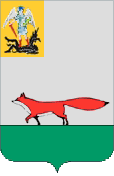 Общая часть1.1 ВведениеРазвитие систем теплоснабжения поселений в соответствии с требованиями Федерального закона №190-ФЗ «О теплоснабжении» необходимо для удовлетворения спроса на тепловую энергию и обеспечения надежного теплоснабжения наиболее экономичным способом, внедрения энергосберегающих технологий. Развитие систем теплоснабжения осуществляется на основании схем теплоснабжения. Схема теплоснабжения Муниципального образования «Мезенское» Мезенского муниципального района Архангельской области на 2014-2018 гг. и на период до 2028 г. разработана в соответствии со следующими документами: Федеральный закон Российской Федерации от 27.07.2010 №190-ФЗ «О теплоснабжении»;Федеральный закон от 23.11.2009г. № 261-ФЗ «Об энергосбережении и о повышении энергетической эффективности, и о внесении изменений в отдельные законодательные акты Российской Федерации»;Федеральный закон от 24.09.2003 г. № 131 «Об общих принципах организации местного самоуправления в Российской Федерации»;Постановление Правительства Российской Федерации №154 от 22.02.2012 г. «О требованиях к схемам теплоснабжения, порядку их разработки и утверждения»;Техническое задание на разработку схемы теплоснабжения;Генеральный план муниципального образования «Мезенское», разработанный ООО «Геодезия и Межевание» в 2013 г.;Схема теплоснабжения поселения разработана в целях удовлетворения спроса на тепловую энергию и теплоноситель, обеспечения надежного теплоснабжения наиболее экономичным способом при минимальном воздействии на окружающую среду, а также экономического стимулирования развития систем теплоснабжения и внедрения энергосберегающих технологий.   При разработке схемы теплоснабжения были соблюдены требования нормативно правовых актов Мезенского района Архангельской области на расчетный срок до 2028 года с выделением 1 очереди в 2018 году и с соблюдением следующих принципов: − обеспечение безопасности и надежности системы теплоснабжения потребителей в соответствии с требованиями технических регламентов; − обеспечение энергетической эффективности теплоснабжения и потребления тепловой энергии с учетом требований, установленных федеральными законами; − соблюдение баланса экономических интересов теплоснабжающих организаций и интересов потребителей; − минимизация затрат на теплоснабжение в расчете на каждого потребителя в долгосрочной перспективе; − обеспечение недискриминационных и стабильных условий осуществления предпринимательской деятельности в сфере теплоснабжения; − согласованность схем теплоснабжения с иными программами развития сетей инженерно-технического обеспечения; − обеспечение выбора температурного графика для системы теплоснабжения; − обеспечение требований качества теплоснабжения для всех потребителей независимо от их удаленности от источника тепла; − обеспечение требований качества горячего водоснабжения для всех потребителей независимо от удаленности и источников тепла. Основными принципами организации отношений в сфере теплоснабжения являются: − обеспечение баланса экономических интересов потребителей и субъектов теплоснабжения за счет определения наиболее экономически и технически эффективного способа обеспечения потребителей тепловыми энергоресурсами; − обеспечение наиболее экономически эффективными способами качественного и надежного снабжения теплоэнергоресурсами потребителей, надлежащим образом исполняющих свои обязанности перед субъектами теплоснабжения; − установление ответственности субъектов теплоснабжения за надежное и качественное теплоснабжение потребителей; − обеспечение недискриминационных стабильных условий для осуществления предпринимательской деятельности в сфере теплоснабжения; − обеспечение безопасности системы теплоснабжения.    Используемые понятия в настоящей схеме означают следующее:   − «зона действия системы теплоснабжения» – территория поселения, городского округа или ее часть, границы которой устанавливаются по наиболее удаленным точкам подключения потребителей к тепловым сетям, входящим в систему теплоснабжения; − «зона действия источника тепловой энергии» – территория поселения, городского округа или ее часть, границы которой устанавливаются закрытыми секционирующими задвижками тепловой сети системы теплоснабжения; − «установленная мощность источника тепловой энергии» – сумма номинальных тепловых мощностей всего принятого по акту ввода в эксплуатацию оборудования, предназначенного для отпуска тепловой энергии потребителям на собственные и хозяйственные нужды; − «располагаемая мощность источника тепловой энергии» – величина, равная установленной мощности источника тепловой энергии за вычетом объемов мощности, не реализуемой по техническим причина, в том числе по причине снижения тепловой мощности оборудования в результате эксплуатации на продленном техническом ресурсе (снижение параметров пара перед турбиной, отсутствие рециркуляции в пиковых водогрейных котлоагрегатах и др.); − «мощность источника тепловой энергии нетто» – величина, равная располагаемой мощности источника тепловой энергии за вычетом тепловой нагрузки на собственные и хозяйственные нужды; − «теплосетевые объекты» – объекты, входящие в состав тепловой сети и обеспечивающие передачу тепловой энергии от источника тепловой энергии до теплопотребляющих установок потребителей тепловой энергии; − «элемент территориального деления» – территория поселения, городского округа или ее часть, установленная по границам административно-территориальных единиц; − «расчетный элемент территориального деления» – территория поселения, городского округа или ее часть, принятая для целей разработки схемы теплоснабжения в неизменяемых границах на весь срок действия схемы теплоснабжения.1.2 Сведения о территории, климатических и метеорологических условияхМуниципальное образование «Мезенское» расположено в северной части МО «Мезенский МР» Архангельской области на площади 106063 га (1060,6 км2 или 3,1% территории МР) на правом берегу р. Мезень и Конушинском берегу Мезенской губы Белого моря.МО «Мезенское» граничит: на севере- с Заполярным МР Ненецкого автономного округа (далее – АО); на востоке -  с МО «Быченское»; на юге-  с МО «Дорогорское»; на западе, на левом берегу р. Мезень расположена территория МО «Каменское».Административная черта МО «Мезенское» утверждена Законом Архангельской области от 23.09.2004 г. «О статусе и границах территорий муниципальных образований в Архангельской области».Население (на 01.01.2012 г.) составляет 3782 чел. (3,8 тыс. чел. или 36,7% населения района). На территории МО «Мезенское» расположены шесть (6) населенных пунктов: г. Мезень и шесть (5) сельских населенных пунктов (д. Семжа, д. Заакакурье, д.Бор, д. Лампожня, д. Заозерье).Административным центром поселения является г. Мезень, который наряду этим является центром МО «Мезенский МР» и главным опорным, организующим центром расселения, с населением 3490 чел. (3,5 тыс. чел. или 92,1% населения МО), который расположен от центра Архангельской области – г. Архангельск на расстоянии 215 км.В целом по МО «Мезенский МР» отмечается один из самых высоких демографических спадов населения среди муниципальных районов области: на 12.01.1989г.(перепись) население составляло 18,2 тыс. чел.; на 14.10.2010 (перепись) – 10,3 тыс. чел.; убыль составила 7,9 тыс. чел. или 43,4% (по области убыль за этот период составила 21,8%). Население МО «Мезенское» также отмечается высоким демографическим спадом, как за счет миграционного оттока, так и за счет естественной убыли населения.Жилой фонд МО «Мезенское» составляет 98,0 тыс. м2   Жилищная обеспеченность составляет 25,8 м2/чел.Уровень обеспечения жилого фонда инженерной инфраструктурой сравнительно невысокий.Энергоснабжение на территории МО «Мезенское» осуществляется от Мезенской дизельной электростанции (ДЭС).Централизованных инженерных сетей Источником водоснабжения является подземные воды: обеспечение населения водой осуществляется от одиночных артскаважин и из питьевых колодцев. Система водоочистки отсутствует. Централизованная система водоотведения и канализационные очистные сооружения отсутствуют.Теплоснабжение потребителей населенных пунктов поселения децентрализованное, осуществляется от отдельно стоящих промышленных и отопительных котельных малой производительности, работающих на каменном угле.  Твердые и жидкие бытовые отходы (далее – ТБО) вывозятся на свалку, расположенную в северной части города Мезени в промышленно-складской зоне.КлиматПо строительно-климатическому районированию территория МО «Мезенское» относится к климатическому подрайону I Г. Климат умеренно-континентальный - лето короткое и прохладное, зима длинная и холодная с устойчивым снежным покровом.Характеристика климатических условий.Температура воздуха среднегодовая -0,3оС;Средняя температура самого теплого месяца – июля +14,5оС;Средняя температура самого теплого месяца – января -14,9оС;Абсолютный максимум температуры +36,9оС;Абсолютный минимум температуры -46,3оС.Средние месячные, абсолютные (max, min) температуры воздуха по месяцам.(Метеостанция «Мезень»)Шесть месяцев в году (1,2,3,4,11,12) средние температуры ниже 0оС;Средняя продолжительность безморозного периода — 81 день;Продолжительность солнечного сияния составляет 1620-1650 часов;Средняя продолжительность периода с устойчивым снежным покровом составляет 190-200 дней; снежный покров ложится в конце сентября-начале октября и держится до мая. Территорию муниципального образования образуют территории следующих административно-территориальных единиц с численностью постоянно проживающего населения по состоянию на 01.01.2014 г., которые приведены в таблице 1.1Таблица 1.11.3 Существующее положение в сфере производства, передачи и потребления тепловой энергии для целей теплоснабжения1.3.1 Общая характеристика системы теплоснабженияНа территории Муниципального образования «Мезенское» расположено 3 действующие котельные – «Квартальная», «Аэропорт» (муниципальные), «Центральная» (частная) и 2 котельные «ЦРБ», «Дом культуры» (муниципальные) работа которых приостановлена в связи с переподключением потребителей на новую действующую котельную «Центральная», на сегодняшний день эти 2 котельные остановлены и находятся в резерве. Система теплоснабжения г. Мезень централизованная. На территории населенного пункта находится 3 действующие котельные, которые отапливают жилые дома, коммунально – бытовые и социално - административные здания и 2 котельные, которые находятся в резерве.Котельная «Квартальная» находится по пр. Советский 43А, предназначена для теплоснабжения жилых домов, социально-административных зданий.  Установленная мощность котельной 2,46 Гкал/час; год ввода в эксплуатацию 2013, 2014, 2019 гг.; водогрейные котлы КВр 0,4 – 1шт, КВр 0,9КД – 1 шт, КВр 1,16КД – 1 шт; температурный график  45-80С;  вид топлива – каменный уголь. Тепловые сети проложены различными способами. Система закрытая, 2-х трубная напорная. Материал изоляции – пенополиуретан, стекловата. Износ трубопроводов тепловых сетей и оборудования котельной составляет 15% и 15% соответственно.Котельная ЦРБ расположена по пр. Советский 85П, предназначена для теплоснабжения жилых домов, социально-административных зданий и других производственных помещений. Установленная мощность котельной 4,0 Гкал/час; год ввода в эксплуатацию 2009, 2011, 2012, 2013 гг.; водогрейные котлы КВр 1,16КД – 4 шт; вид топлива - уголь; температурный график 45-80С. Тепловые сети проложены различными способами. Система закрытая, 2-х трубная напорная. Износ трубопроводов тепловых сетей и оборудования котельной составляет 10% и 35% соответственно. Котельная отключена и находится в резерве.Котельная Дом Культуры расположена по ул. Садовая 9, предназначена для теплоснабжения социально-административного здания. Установленная мощность котельной 0,33 Гкал/час; год ввода в эксплуатацию 1993 г.; водогрейные котлы Универсал-5 (3шт.); вид топлива – каменный уголь; температурный график 45-80С. Тепловые отсутствуют. Износ оборудования котельной составляет 75 %. Котельная отключена и находится в резерве.Котельная Аэропорт расположена по ул. Северная 5, предназначена для теплоснабжения жилых домов, и других производственных объектов. Установленная мощность котельной 0,8 Гкал/час; год ввода в эксплуатацию 2011 г.; водогрейные котлы КВр 0,4КД – 2 шт; вид топлива – каменный уголь; температурный график 45-80С. Тепловые сети проложены различными способами. Система закрытая, 2-х трубная напорная. Износ трубопроводов тепловых сетей и оборудования котельной составляет 60% и 5% соответственно.Котельная «Центральная» (бывшая МСЗ) расположена по ул. Болотная, 2, к.1, предназначена для теплоснабжения жилых домов, соц. сфера и производственных помещений. Установленная мощность котельной 6,87 Гкал/ч; год ввода в эксплуатацию 2020 г.; водогрейные котлы КВм 2,0 – 4 шт; вид топлива – каменный уголь; Тепловые сети проложены различными способами. Система закрытая, 2-х трубная напорная. Материал изоляции – пенополиуретан, стекловата. Износ трубопроводов тепловых сетей и оборудования котельной составляет 0%.Таблица 1.1.0Таблица 1.1.1Таблица 1.1.2Децентрализованным теплоснабжением обеспечивается, в основном, индивидуальная усадебная застройка. Индивидуальный жилищный фонд обеспечен теплоснабжением от индивидуальных квартирных теплогенераторов (котлов или печей), работающих на твердом топливе. Поскольку данные об установленной тепловой мощности этих тепловых генераторов отсутствуют, не представляется возможности оценить резервы этого вида оборудования. Ориентировочная оценка показывает, что тепловая нагрузка отопления, обеспечиваемая от индивидуальных источников тепла, составляет около 9÷10 Гкал/ч.   В дальнейшем принято, что тепловая нагрузка горячего водоснабжения в зоне действия индивидуальных теплогенераторов учитывается только в тех существующих жилых зданиях, которые присоединены к централизованной системе водоснабжения.1.3.2 Установленная и располагаемая мощность энергоисточниковВ качестве топлива котельные используют уголь. Характеристика существующих котельных, находящихся на балансе ООО «Мезенская теплоснабжающая компания» и администрации МО «Мезенское»:Таблица 1.2Суммарная тепловая мощность существующих котельных, составляет 13,79 Гкал/ч. Теплоснабжение индивидуальных жилых домов осуществляется от индивидуальных источников тепла, работающих как твердом топливе. Метод регулирования отпуска тепловой энергии – централизованный качественный по температурным графикам регулирования отопительной нагрузки при расчетной температуре наружного воздуха tн.в.= -20оС. Оборудование котельных и тепловые сети от них  выполнены для работы по закрытой схеме теплоснабжения при расчетном графике температур сетевой воды –95/70 оС.  Каждый из источников тепла оборудован узлом подпитки тепловых сетей. Степень износа оборудования во многих котельных – низкая.Установленная и располагаемая тепловая мощность источников тепловой энергии за 2019 г.Таблицы 1.3Технические характеристики вспомогательного оборудования источников теплоснабжения:Таблица 1.4Исходя из назначенного СО 153-34.17.469-2003 срока службы котлов (паровые водотрубные – 24 года, водогрейные всех типов – 16 лет), срок службы котлов не превышает нормативные значения. Решения о необходимости проведения капитального ремонта или продления срока службы данного оборудования принимаются на основании технических освидетельствований и технического диагностирования, проведенных в установленном порядке. В ближайшее время нет необходимости в капитальном ремонте котельного оборудования.Таблица 1.5Источники теплоснабжения не оснащены оборудованием для водоподготовки. Для заполнения и подпитки тепловой сети используется вода из водопроводной сети. Котельные Муниципального образования «Мезенское» оснащены приборами учета отпущенной тепловой энергии ВКТ-5.Следует отметить, что предписания надзорных органов по запрещению дальнейшей эксплуатации оборудования источников тепловой энергии по состоянию на 2019 год не выдавались. Тепловые сети – тупиковые, выполнены двухтрубными, симметричными. Схема присоединения потребителей тепловой энергии осуществлена по зависимой схеме.1.3.3 Существующие балансы располагаемой тепловой мощности и присоединенной тепловой нагрузкиБаланс установленной тепловой мощности источников тепловой энергии и присоединенной тепловой нагрузки Муниципального образования «Мезенское» за 2019 год представлен в таблице 1.6.Из таблицы 1.6 видно, что производственная мощность котлов существующих котельных г. Мезень покрывает расчетное потребление тепловой энергии на отопление потребителей поселения.Баланс установленной тепловой мощности источников тепловой энергии и присоединенной нагрузки сельского поселенияТаблицы 1.6На существующих источниках тепла наблюдается значительный резерв мощности в частности теплоснабжения.1.3.4 Отпуск тепловой энергии и топливопотребление энергоисточниковСтруктура отпуска и потребления тепловой энергии Муниципального образования «Мезенское» по ООО «Мезенская теплоснабжающая компания» приведена в таблице 1.7. Данные по котельным администрации МО «Мезенское» отсутствуют.Таблицы 1.7В качестве основного вида топлива на действующих котельных поселения используются уголь.  Теплоснабжение промышленных комплексов осуществляется от собственных источников тепла и в перспективе эту схему предлагается оставить без изменений.1.3.5 Отпуск тепловой энергии и топливопотребление энергоисточниковВ настоящее время в муниципальном образовании «Мезенское» действуют разводящие тепловые сети от существующих источников тепла. Водяные тепловые сети выполнены из двухтрубной тепловой сети, обеспечивая потребителей теплом на отопление и горячее водоснабжение. Диаметры существующих тепловых сетей приняты Ø50-100 мм. Прокладка трубопроводов тепловой сети выполнена, преимущественно,  подземно в непроходных железобетонных каналах и бесканально, частично некоторые участки теплосети проложены надземно. Средняя изношенность таких тепловых сетей приводит к невысоким потерям тепловой энергии через изоляцию, небольшим утечкам теплоносителя, а также низкой аварийности тепловых сетей. Нормативный срок службы трубопроводов тепловых сетей составляет 25 лет.Общие потери тепла в тепловых сетях составляют около 18%. Потребители, потребляющие тепло, присоединены к тепловым сетям по зависимой схеме. Местные системы потребителей подключаются к тепловым сетям непосредственно черезиндивидуальные тепловые пункты (ИТП). ИТП размещаются в отдельных технических помещениях жилых домов, которые имеют: −  электропитание, электроосвещение, −  систему автоматизации ИТП, приборы учета.   Расчеты потерь тепловой энергии теплопередачей через изоляционные конструкции трубопроводов  существующих  тепловых сетей, находящихся в хозяйственном ведении ООО «Мезенская теплоснабжающая компания» проведены в соответствии с удельными  тепловыми  потерями, соответствующие периоду эксплуатации этих участков трубопроводов. Определение потерь тепловой энергии, обусловленных потерями теплоносителя с его «нормативной» утечкой через не плотности в трубопроводах тепловой сети, а также затратами на заполнение трубопроводов тепловых сетей после плановых ремонтных и профилактических работ произведено без учета емкости систем теплопотребления, присоединенных к тепловым сетям.Потери тепловой энергии, отпускаемой в тепловые сети составляет 1 709,7 ГкалПринципиальные схемы тепловых сетей представлены на рисунках 1 - 4.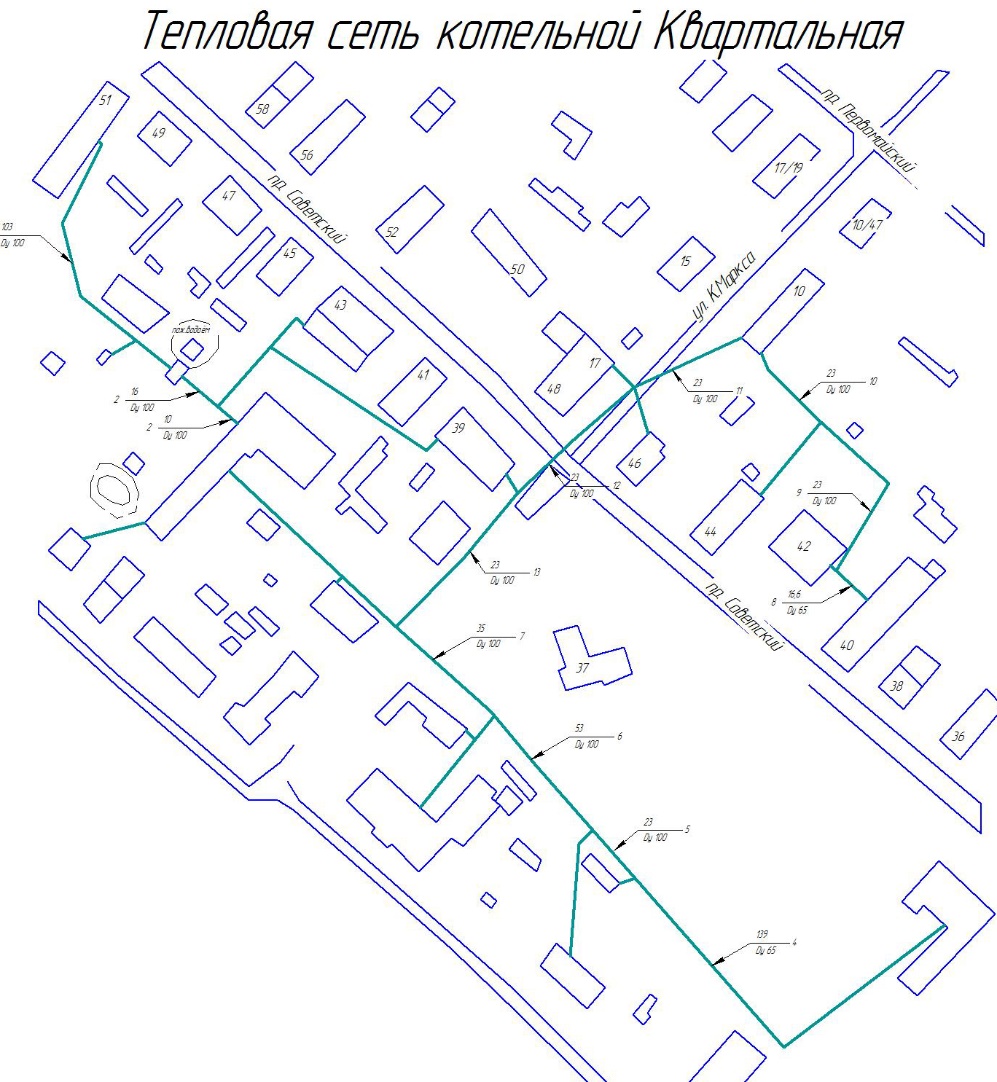 Рисунок 1 – тепловые сети котельной «Квартальная»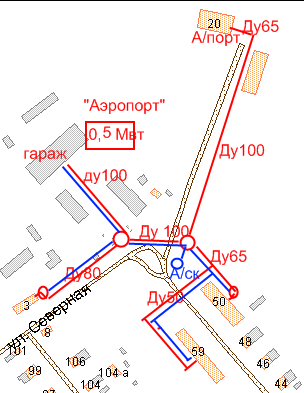 Рисунок 2 - тепловые сети котельной «Аэропорт»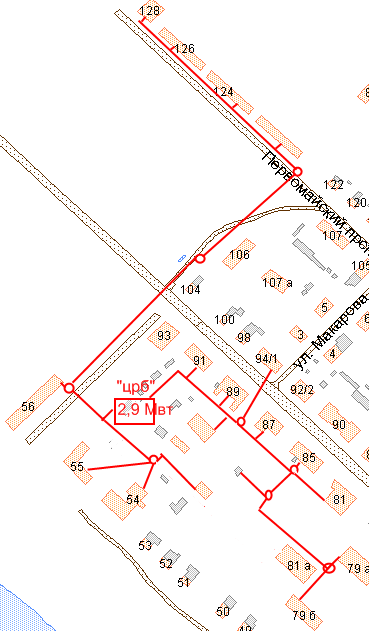 Рисунок 3 - тепловые сети котельной «ЦРБ»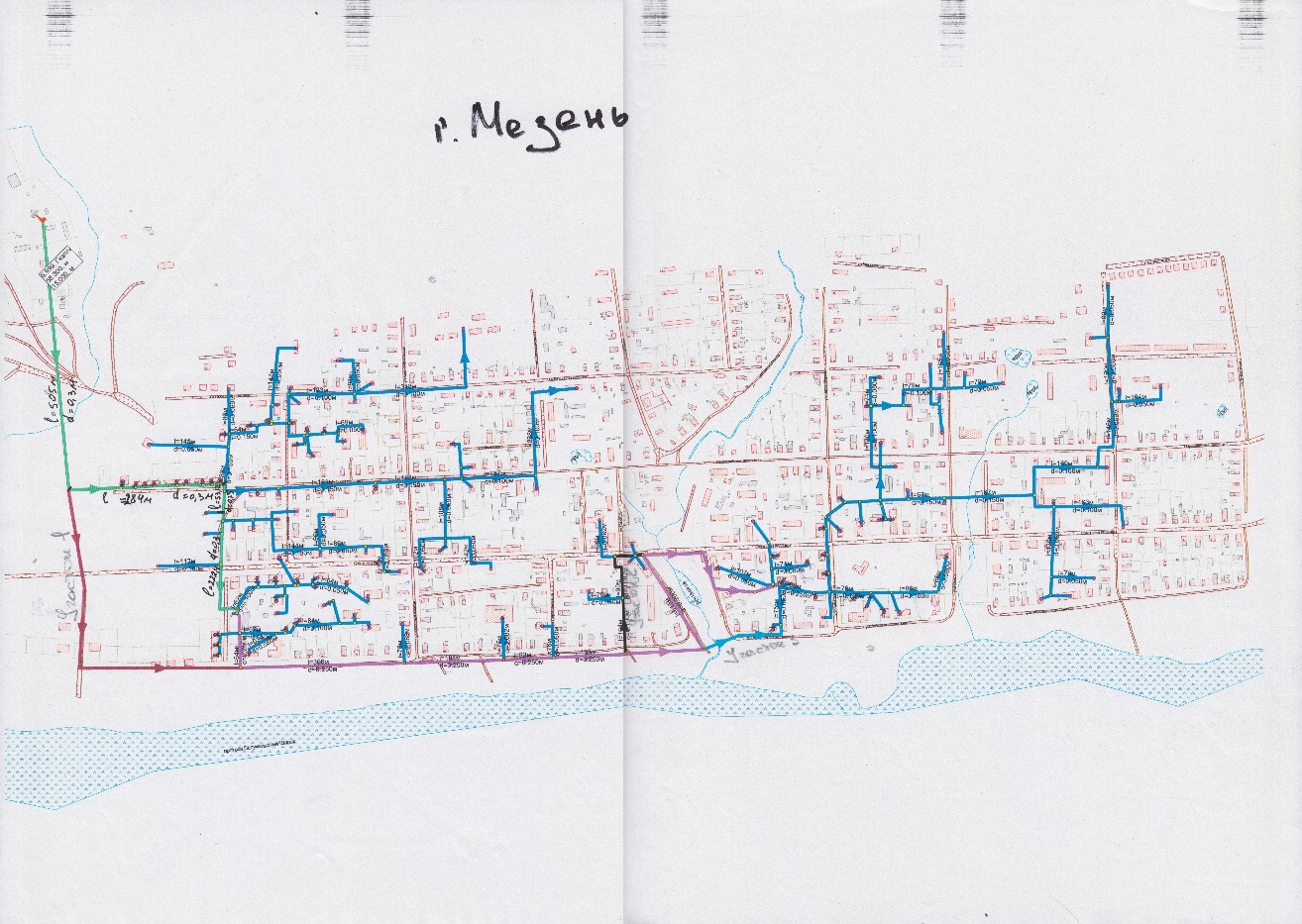 Рисунок 4 –тепловые сети котельной «Центральная» (бывшая МСЗ)Технические характеристики сетей теплоснабжения Муниципального образования «Мезенское» представлены в таблице 1.8Таблица 1.8По состоянию на 2019 год предписания надзорных органов по запрещению дальнейшей эксплуатации участков тепловой сетине выдавались.1.3.6 Зоны действия источников тепловой энергииООО «Мезенская теплоснабжающая компания» является основным поставщиком тепловой энергии для нужд жителей поселения, соц. объектов и пром. зоны. Централизованное теплоснабжение потребителей обеспечивают 16 водогрейных котлов общей тепловой мощностью 13,79 Гкал/ч. Теплоснабжение жилых домов в г. Мезень по пр. Советский, осуществляется от водогрейной котельной Квартальная с 3-мя котлами КВр 0,4КД – 1шт, КВр 0,9КД – 1 шт, КВр 1,16КД – 1 шт, - перспектива переключение на котельную «Центральная» (бывшая МСЗ)  с 4 котлами КВм 2,0 – 4 шт. Теплоснабжение жилых домов, соц. сфера и прочих помещений в г. Мезень по пр. Советский 85П, осуществляется от водогрейной котельной ЦРБ с 4 котлами КВр 1,16КД – 4 шт., перспектива переключение на котельную «Центральная» (бывшая МСЗ)  с 4 котлами КВм 2,0  – 4 шт.Теплоснабжение соц. сферы в г. Мезень по ул. Садовая, осуществляется от водогрейной котельной Дом Культуры с 3 котлами Универсал-5 (3шт.), перспектива переключение на котельную «Центральная» (бывшая МСЗ)  с 4 котлами КВм 2,0  – 4 шт.Теплоснабжение жилых домов в г. Мезень по ул. Северная, осуществляется от водогрейной котельной Аэропорт с 2 котлами КВр 0,4КД – 2 шт.Объекты производственного назначения обеспечиваются теплом от собственных котельных.1.3.7 Тепловые нагрузки потребителей тепловой энергии, групп потребителей тепловой энергии в зоне действия источниковКоличество потребляемой тепловой энергии на отопление и ГВС потребителями зависитот многих факторов:     – обеспеченности населения жильем с централизованными коммуникациями; – температуры наружного воздуха; – от теплопроводности наружных ограждающих поверхностей помещений; – от характера отопительного сезона; – от назначения помещений; – от характера производства, если это промышленные предприятия и т.д. Основное территориальное развитие поселения будет происходить на свободных территориях. Ветхий жилфонд будет заменяться по мере выбытия.  Целями проекта реконструкции системы теплоснабжения являются: – внедрение современного и энергосберегающего оборудования.  – внедрение технологий, способствующих снижению потерь при транспорте тепловой энергии.  Для повышения качества, надежности и доступности теплоснабжения на территории поселения на ряде теплотрасс требуется восстановление тепловой изоляции с применением современных теплоизолирующих материалов, а на некоторых участках так же необходима замена изношенных трубопроводов тепловых сетей на теплопроводы заводского изготовления в пенополиуретановой (ППУ) или пенополимерминеральной (ППМ) теплоизоляции.1.3.8 Описание существующих технических и технологических проблем в система теплоснабженияОсновной причиной, приводящей к снижению качества теплоснабжения поселения, является износ некоторых участков тепловых сетей, который составляет 60%. Нормативный срок службы трубопроводов теплотрассы составляет 25 лет.Для снижения тепловых потерь необходимо выполнить замену ветхих участков теплотрассы и повысить качество изоляции трубопроводов.Другой причиной, приводящей к снижению качества теплоснабжения, является то, что оборудование некоторых существующих котельных (Квартальная, Дом Культуры) имеет высокую степень износа. Ввиду продолжительного срока службы котлы имеют невысокий КПД, что приводит к завышенному потреблению угля и высокой себестоимости производимой тепловой энергии.2  Раздел 1. Показатели перспективного спроса на тепловую энергию (мощность), и теплоноситель в установленных границах территории Муниципального образования «Мезенское»2.1 Площадь строительных фондов и приросты площади строительных фондов по расчетным элементам территориального деления Муниципального образования «Мезенское»Современный жилищный фонд МО «Мезенское» составляет 98,0 тыс. м2 общей площади.Жилищная обеспеченность – 25,8 м2/чел.Из общей площади жилищного фонда:в государственной собственности- 0,2 тыс. м2;в муниципальной собственности- 27,6 тыс. м2;в частной собственности – 68,6 тыс. м2;в иной форме собственности- 1,6 тыс. м2;По материалу стен распределение жилищного фонда следующее:деревянные (1-2х этажное) -  87,1 тыс. м2;каменные ( 2-х этажное)- 10,9 тыс. м2;Распределение жилищного фонда по проценту износа:0-30% - 61,9 тыс. м2;31-65% - 33,2 тыс. м2;66-70% - 1,4 тыс. м2;свыше 70% - 1,5 тыс. м2;Ветхий и аварийный жилищный фонд составляет -2,9 тыс. м2.Благоустройство жилищного фонда характеризуется следующими показателями:оборудовано водопроводом  - 8,8%;водоотведение (канализацией) – 6,5%;центральным отоплением – 16,8%;За последние 5 лет ежегодный ввод новых жилых домов в поселении составлял около 0,5-0,6 тыс. м2, из них 90, 5% составляют индивидуальные жилые дома.С учетом прогноза численности населения в МО «Мезенское» на 1 очередь (2020 г.) и расчетный срок (2035г.) соответственно, в 3,7 тыс. чел. и 3,5 тыс. чел. (существующее население -3,8 тыс. чел.), прогнозируется, соответственно, следующие показатели жилищного фонда и жилищной обеспеченности на 1 очередь и расчетный срок:жилищный фонд- 102,1 тыс. м2 и 110,1 тыс. м2, (существующий жилищный фонд -98,0 тыс. м2);жилищная обеспеченность – 27,6 м2/чел. и 31,5 м2/чел, (существующая жилищная обеспеченность -25,8 м2/чел.)2.2 Объемы потребления тепловой энергии (мощности), теплоносителя и приросты потребления тепловой энергии (мощности), теплоносителя с разделением по видам теплопотребления в каждом расчетном элементе территориального деления на каждом этапеОбъемы выработки тепловой энергии (мощности) за отопительный период 2019-2020 гг. с разделением по видам потребления по каждой котельной представлены в таблице 2.1.Таблица 2.1Прогнозные тепловые нагрузки по территориальным зонам Муниципального образования «Мезенское» представлены в таблице 2.2.Таблица 2.22.3 Потребление тепловой энергии (мощности) и теплоносителя объектами, расположенными в производственных зонах, с учетом возможных изменений производственных зон и их перепрофилирования и приросты потребления тепловой энергии (мощности), теплоносителя производственными объектами с разделением по видам теплопотребления и по видам теплоносителя (горячая вода и пар) на каждом этапеПотребление тепловой энергии (мощности) и теплоносителя объектами, расположенными в производственных зонах от источников централизованного теплоснабжения не выявлено.3 Раздел 2. Перспективные балансы располагаемой тепловой мощности источников тепловой энергии и тепловой нагрузки потребителей3.1 Радиус эффективного теплоснабженияСреди основных мероприятий по энергосбережению в системах теплоснабжения можно выделить оптимизацию систем теплоснабжения в Казанском сельском поселении с учетом эффективного радиуса теплоснабжения. Радиус эффективного теплоснабжения позволяет определить условия, при которых подключение новых или увеличивающих тепловую нагрузку теплопотребляющих установок к системе теплоснабжения нецелесообразно вследствие увеличения совокупных расходов в указанной системе на единицу тепловой мощности, определяемой для зоны действия каждого источника тепловой энергии.Радиус эффективного теплоснабжения – максимальное расстояние от теплопотребляющей установки до ближайшего источника тепловой энергии в системе теплоснабжения, при превышении которого подключение теплопотребляющей установки к данной системе теплоснабжения нецелесообразно по причине увеличения совокупных расходов в системе теплоснабжения.В настоящее время, методика определения радиуса эффективного теплоснабжения не утверждена федеральными органами исполнительной власти в сфере теплоснабжения. Основными критериями оценки целесообразности подключения новых потребителей в зоне действия системы централизованного теплоснабжения являются: затраты на строительство новых участков тепловой сети и реконструкцию существующих; пропускная способность существующих магистральных тепловых сетей; затраты на перекачку теплоносителя в тепловых сетях; потери тепловой энергии в тепловых сетях при ее передаче; надежность системы теплоснабжения. Постоянными источниками централизованного теплоснабжения поселения являются отопительные котельные, находящимися на балансе ООО «Мезенская теплоснабжающая компания» и администрации МО «Мезенское», которые обеспечивают основные нагрузки потребителей. Суммарная тепловая мощность отопительных котельных составляет 13,89 Гкал/чВыполнить расчет радиуса эффективного теплоснабжения котельных невозможно, в связи с отсутствием необходимых данных.3.2 Описание существующих и перспективных зон действия систем теплоснабжения, источников тепловой энергииНа территории Муниципального образования «Мезенское» расположено 5 котельных, обеспечивающие централизованным теплоснабжением население, а также объектов социальной сферы и административные здания.Зоны теплоснабжения котельных приведены на рисунках в пункте 1.3.5.ООО «Мезенская теплоснабжающая компания» является основным поставщиком тепловой энергии для нужд жителей поселения. Централизованное теплоснабжение потребителей всего поселения обеспечивают 3 водогрейных котельных общей тепловой мощностью более 8,5 Мвт.  Единая тепловая сеть поселения отсутствует.  Взаимная гидравлическая увязка действующих контуров котельных отсутствует.Существующая система теплоснабжения. Система теплоснабжения включает в себя: источники тепла, тепловые сети и системы теплопотребления. Система централизованного теплоснабжения включает в себя 3 водогрейных котельных и около 4,70 км тепловых сетей в двухтрубном исполнении. Ремонтом тепловых сетей ООО «Мезенская теплоснабжающая компания». Все работы по модернизации, реконструкции и новому строительству направлены на снижение затрат при транспортировке тепловой энергии до потребителей.Узлы подпитки тепловых сетей. Системы теплоснабжения котельных выполнены закрытого типа.  На существующих котельных осуществляется приготовление воды на нужды горячего водоснабжения и обеспечивается необходимый гидравлический режим для потребителей, подключенных к тепловым сетям по зависимой схеме. Обеспечение горячим водоснабжением потребителей, запитанных от других источников тепла, решается за счет индивидуальных водонагревателей (водогрейных колонках.), работающих на различных видах топлива. Каждый из источников тепла оборудован узлом подпитки тепловых сетей.Режимы теплоснабжения 1. Режим потребления тепла отопительных систем в течение отопительного периода (272 дней) принят круглосуточным, систем индивидуального горячего водоснабжения потребителей – отсутствует.    Регулирование отпуска тепла – центральное, качественное путем изменения температуры сетевой воды в зависимости от температуры наружного воздуха. Регулирование температуры сетевой воды, без ухудшения комфортных условий потребителей позволяет эффективнее использовать топливо в котельных.  2. Суммарный максимально возможный расход сетевой воды от центральных источников тепла потребителям, подключенных к тепловым сетям, в настоящее время составляет ~240 т/ч. 3.  Регулирование режимов теплопотребления осуществляется путем установки дроссельных устройств в узлах ввода теплопотребителей отдельно по каждому виду нагрузки, а также установкой регулирующих клапанов. Основными параметрами, определяющими режим работы местных систем теплопотребления, являются располагаемый напор на вводе и гидравлическое сопротивление каждой местной системы теплопотребления. 4. Значения заданных расчетных располагаемых напоров у потребителей обеспечиваются поддержанием заданного расчетного располагаемого напора на выводах и обеспечением не превышения фактических гидравлических сопротивлений трубопроводов тепловых сетей их расчетным значениям путем установки регулировочной арматуры. 5. Системы отопления жилых многоквартирных домов и объектов соцкультбыта подключены к тепловым сетям в узлах ввода по зависимой схеме и рассчитаны на температурный перепад 95/70оС.Перспективные зоны системы теплоснабжения не предусматриваются.  Тепловые нагрузки жилого фонда определены по укрупненным показателям в соответствии с ТСН-30-303-2000 МО «Планировка и застройка городских и сельских поселений», СНиП2.04.07-86* «Тепловые сети», РД-10 и в соответствии со СНиП 23-02-2003 «Тепловая защита зданий». С учётом требований, предъявляемых к энергоэффективности новых жилых зданий, для расчёта тепловых нагрузок принят укрупнённый комплексный норматив расхода тепла, отнесённый к 1 м2 общей площади 1-2 эт. домов – 106 Вт/ч. При подсчете нагрузок на отопление общественных зданий введен коэффициент 0,25, тепловой поток на вентиляцию общественных зданий принят с коэффициентом 0,4 от отопления общественных зданий. Укрупненный показатель теплового потока на горячее водоснабжение равен 334 Вт/чел. От существующих отопительных котельных предусматривается обеспечить теплом сохраняемую жилую застройку, а также существующие и частично проектируемые здания социального и культурно-бытового обслуживания, находящиеся в зоне действия данных котельных.  Теплоснабжение производственных комплексов осуществляется от собственных источников тепла и в перспективе эту схему предлагается оставить без изменений. Обеспечение тепловой энергией перспективных объектов хозяйственной деятельности предлагается от собственных источников тепла. В зависимости от вида развиваемого производства инвестором и его размещения дефицит тепловой энергии перспективных потребителей будет уточняться, что повлияет на количество и мощность производственных котельных.   В качестве основного топлива в проектируемых котельных будет использоваться уголь. Распределение тепловых потоков от проектируемых тепловых источников до потребителей предусматривается тепловыми сетями. Применение автономного теплоснабжения здания вместо централизованного теплоснабжения позволяет: - снизить затраты на монтаж и эксплуатацию теплотрассы; - снизить потери тепла и теплоносителя при транспортировке к потребителю; Основное территориальное развитие поселения будет осуществляться преимущественно за счёт нового строительства на свободных территориях, прилегающих к населенным пунктам. Основным типом застройки является индивидуальная застройка с придомовыми земельными участками. Для качественного и надежного централизованного теплоснабжения потребителей, а также потребителей централизованного теплоснабжения новой застройки на расчетный срок потребуется техническое перевооружение существующих котельных с заменой котлов, установленных до 1995 г, на энергоэффективные водогрейные котлы.  В муниципальном образовании «Мезенское» здания, не подключенные к централизованной системе теплоснабжения, для отопления оборудованы бытовыми котлами различных модификаций и печами на твердом топливе.3.3 Описание существующих и перспективных зон действия индивидуальных источников тепловой энергииБольшая часть индивидуальных жилых домов, объектов административно-общественного и производственного назначения обеспечена теплоснабжением от индивидуальных источников теплоснабжения. Поскольку данные об установленной тепловой мощности этих теплогенераторов отсутствуют, не представляется возможности оценить резервы этого вида оборудования. Существующие и планируемые к застройке потребители, вправе использовать для отопления индивидуальные источники теплоснабжения. Использование автономных источников теплоснабжения целесообразно в случаях:• значительной удаленности от существующих и перспективных тепловых сетей;• малой подключаемой нагрузки (менее 0,01 Гкал/ч);• отсутствия резервов тепловой мощности в границах застройки на данный момент и в рассматриваемой перспективе;• использования тепловой энергии в технологических целях.Потребители, отопление которых осуществляется от индивидуальных источников, могут быть подключены к централизованному теплоснабжению на условиях организации централизованного теплоснабжения.В соответствии с требованиями п. 15 статьи 14 ФЗ №190 «О теплоснабжении» «Запрещается переход на отопление жилых помещений в многоквартирных домах с использованием индивидуальных квартирных источников тепловой энергии при наличии осуществлённого в надлежащем порядке подключения к системам теплоснабжения многоквартирных домов».3.4 Перспективные балансы тепловой мощности и тепловой нагрузки в перспективных зонах действия источников тепловой энергии, в том числе работающих на единую тепловую сеть, на каждом этапе3.4.1 Существующие и перспективные значения установленной тепловой мощности основного оборудования источника (источников) тепловой энергииИзменение существующей схемы теплоснабжения муниципального образования «Мезенское» произошло 25 октября 2019 году, запущена котельная «Центральная» (бывшая МСЗ) в пуско-наладочном тестовом режиме работы, с 01 сентября 2020 года котельная работает в режиме эксплуатации. Мощность котельной 8 Мвт,  Таблица 3.1Таблица 3.2Таблица 3.3Таблица 3.4Таблица 3.5В 2021 году планируется подключение к центральной системе теплоснабжения котельной «Центральная» новых потребителей частного жилого сектора и одного МКД в г. Мезень, общей площадью 2646 м2.3.4.2 Существующие и перспективные технические ограничения на использование установленной тепловой мощности и значения располагаемой мощности основного оборудования источников тепловой энергииТепловые сети источников тепла поселения - величина фактического максимального отпуска тепловой энергии ограничивается высокой изношенностью некоторых участков тепловых сетей, которая приводит к сверхнормативным потерям тепловой энергии через изоляцию, сверхнормативным утечкам теплоносителя, а также высокой аварийности тепловых сетей.  Температурный режим тепловых сетей обусловлен техническим состоянием внутренних систем теплопотребления потребителей, который не позволяет поднять температуру в подающем трубопроводе тепловой сети выше 95ºС. В связи с ограничением температуры сетевой воды в подающем трубопроводе, снижены возможности существующих и проектируемых сетей теплоснабжения по транспорту тепловой энергии. Котельные поселения – некоторые действующие котельные были реконструированы или построены до 2000г. Обеспечение теплом перспективных потребителей 2018–2028г. будет затруднен за счет физического износа существующих котлов и оборудования, а также необходимой модернизации устаревшей автоматики регулировки технологических процессов котельных.   Подбор диаметров новых тепловых сетей произведен в соответствии с расчетными расходами теплоносителя, определяемыми по величине присоединенной тепловой нагрузки абонентов. Так как на данном этапе разработки схемы теплоснабжения не является возможным определить нагрузки и место расположения каждого перспективного потребителя, то рассчитывался только диаметр и протяженность магистрали предусмотренной тепловой сети.   Проектом предусматривается реконструкция разводящих тепловых сетей от котельной «Центральная» (бывшая МСЗ) с целью замены изношенных трубопроводов на трубопроводы в ППМ – изоляции или ППУ –изоляции, оборудованных системой оперативного контроля состояния тепловой изоляции бесканальной прокладки. Реконструкция существующих тепловых сетей запланирована и на первую очередь, и на расчетный срок.3.4.3 Существующие и перспективные затраты тепловой мощности на собственные и хозяйственные нужды источников тепловой энергииСуществующие и перспективные затраты тепловой мощности на собственные и хозяйственные нужды источников тепловой энергии представлены в пункте 3.4.13.4.4 Значение существующей и перспективной тепловой мощности источников тепловой энергии неттоЗначения существующей и перспективной тепловой мощности источников тепловой энергии нетто представлены в пункте 3.4.1.3.4.5 Значения существующих и перспективных потерь тепловой энергии при ее передаче по тепловым сетям, включая потери тепловой энергии в тепловых сетях теплопередачей через теплоизоляционные конструкции теплопроводов и потери теплоносителя, с указанием затрат теплоносителя на компенсацию этих потерьРасчет нормативных технологических затрат и потерь теплоносителя из тепловых сетей поселения. Расчетная формула нормативного расхода утечки из теплосети: Gнут=а*V*10-2, м3/чОбъем утечки за год  Gгодут=Gнут*nгод, м3Нормативные технологические затраты теплоносителя на заполнение трубопроводов после планового ремонта: Gзап=1,5*V, м3 Потери тепловой энергии с затратами и потерями (утечками) теплоносителя: 1. Нормативные эксплуатационные затраты и потери тепловой энергии с утечками теплоносителя зимний  Qуо=Gут*ρо*С*(в*t01+(1-в)*t02 –tхв)*n0*10-6,  где  С=1 - удельная теплоемкость теплоносителя ккал/кг град, ρо=980 кг/м3 - плотность воды при средней температуре зимой (отоп.период), в=0,6 - доля массового расхода утечек из прямого трубопровода. 2. Нормативные технологические затраты тепловой энергии на заполнение трубопроводов после планового ремонта: Qзап=1,5*V*C*ρ*(tзап-tхв)*10-6, Гкал  Итого потери теплоэнергии:   Qуо+ Qзап, Гкал Расходы утечек из тепловых сетей котельных и потери тепловой энергии, обусловленныепотерями (утечками) теплоносителя, приняты на основании расчетов и данных АО «АрхоблЭнерго» до передачи в ООО «Мезенская теплоснабжающая компания». Результаты сведены в таблицу 3.4.Расчет нормативных тепловых потерь в тепловых сетях через теплоизоляционную конструкцию тепловых сетей от существующих источников тепла представлен ООО «Мезенская теплоснабжающая организация».Расчет выполнен по нормам плотности теплового потока по СНиП 2.04.14-88, Приложение 4, таблица 1, Приложение 7, таблица 2 (СНиП 41-03-2003) на среднегодовые параметры: Тип прокладки трубопроводов – надземная, подземная (бесканально и в железобетонныхлотках). Материал теплоизоляции – минеральная вата, пенополиуретан (ППУ), пенополимер (ППМ).  Режим работы тепловых сетей – отопительный период, систем ГВС – 350 дней в году.  Нормативные величины тепловых потерь получены на основе приведенных в СНиП 2.04.14-98 значений плотности теплового потока посредством пересчета с принятых в СНиП 2.04.14-88 значений температур воды на их среднегодовые значения для данных тепловых сетей, по формулам: для участков подземной прокладки: Qср.г. = ∑βqнL, ккал/ч; для участков надземной прокладки:Qср.г.п.н= ∑βqп.нL, ккал/ч;для участков надземной прокладки: где: qн-  нормативные значения удельных тепловых потерь подающего и обратного трубопроводов при подземной прокладке для каждого диаметра труб и типа прокладки, (ккал/мхч); L -  длина участка тепловой сети, характеризующегося одинаковымдиаметром трубопроводов и типом прокладки, м; β -  коэффициент местных потерь, учитывающий тепловые потери арматуры, опор и компенсаторов; tпср.г - среднегодовая температура сетевой воды в подающем трубопроводе; tоср.г - среднегодовая температура сетевой воды в обратном трубопроводе; tгрср.г - среднегодовая температура грунта; tвср.г - среднегодовая температура наружного воздуха. Расчеты нормативных тепловых потерь в тепловых сетях через теплоизоляционную конструкцию трубопроводов тепловых сетей поселения от существующих источников тепла выполнены на основании данных, представленных ООО «Мезенская теплоснабжающая компания» и сведены в таблицу 3.5.Расчеты нормативных тепловых потерь в тепловых сетях через теплоизоляционную конструкцию трубопроводов тепловых сетейТаблицы 3.54. Раздел 3.Перспективные балансы теплоносителей4.1 Перспективные балансы производительности водоподготовительных установок и максимального потребления теплоносителя теплопотребляющими установками потребителейПерспективные балансы производительности водоподготовительных установок и максимального потребления теплоносителя теплопотребляющими установками потребителей представлены в таблицах 4.1-4.5.Таблица 4.1Таблица 4.2Таблица 4.3Таблица 4.4Таблица 4.54.2 Перспективные балансы производительности водоподготовительных установок источников тепловой энергии для компенсации потерь теплоносителя в аварийных режимах работы систем теплоснабженияПри возникновении аварийной ситуации на любом участке магистрального трубопровода, возможно организовать обеспечение подпитки тепловой сети за счет использования существующих баков аккумуляторов. При серьезных авариях, в случае недостаточного объема подпитки химически обработанной воды, допускается использовать «сырую» воду согласно СНиП «Тепловые сети» п.6.17 «Для открытых и закрытых систем теплоснабжения должна предусматриваться дополнительно аварийная подпитка химически не обработанной и недеаэрированной водой, расход которой принимается в количестве 2% объема воды в трубопроводах тепловых сетей».Часовые расходы исходной воды, которые необходимо предусмотреть для аварийной подпитки тепловой сети представлены в таблице 3.5.Таблица 3.55 Раздел 4. Предложения по строительству, реконструкции и техническому перевооружению источников тепловой энергии5.1 Предложения по строительству источников тепловой энергии, обеспечивающих перспективную тепловую нагрузку на осваиваемых территориях поселения, городского округа, для которых отсутствует возможность или целесообразность передачи тепловой энергии от существующих или реконструируемых источников тепловой энергииПланируемые к подключению на период до 2028 г. тепловые нагрузки зданий социального и культурно-бытового обслуживания систем теплоснабжения г. Мезень частично находящиеся в зоне действия существующих источников теплоснабжения, необходимо будет подключать и запитывать  от «Центральной» котельной (бывшая МСЗ) приемка  которой,  представителями Северо-Западного Управления Ростехнадзора в эксплуатацию планируется в период февраль-май 2020 г.  В качестве основных направлений развития энергоисточников городского поселения предусмотрен ввод в эксплуатацию котельной «Центральная» (бывшая МСЗ) с консервацией  существующих котельных, здания котельных будут переоборудованы в тепловые пункты (перекачивающие насосные станции). Приготовление горячей воды на нужды ГВС не предусматривается. Подключение проектируемых потребителей предусматривается по закрытой схеме теплоснабжения. Объекты придорожного сервиса, общественно-делового и рекреационного назначения обеспечиваются теплом от блочно-модульных или встроенных автономных котельных.Перспективная индивидуальная застройка будет снабжаться теплом от модернизированных источников, работающих на угле и твердом топливе, в перспективе возможен переход на местные виды топлива (торф).В Муниципальном образовании «Мезенское» предлагается обеспечивать планируемые к строительству индивидуальные жилые дома теплом от модернизированных источников тепловой энергии. 5.2 Предложения по реконструкции источников тепловой энергии, обеспечивающих перспективную тепловую нагрузку в существующих и расширяемых зонах действия источников тепловой энергииВ связи с планируемым подключением  новых потребителей как юридических лиц, так и  физических к новой «Центральной» котельной (бывшей МСЗ)  необходима реконструкция   существующих сетей путем замены на трубы большего диаметра и прокладки новых участков для объединения  с существующими сетями. − обеспечить проведение пуско-наладочных работ. Данные мероприятия позволят ликвидировать дефицит мощности тепла в 2019-2028 годах и обеспечить стабильное теплоснабжение потребителей тепловой энергией.5.3 Предложения по техническому перевооружению источников тепловой энергии с целью повышения эффективности работы систем теплоснабженияУстановленная мощность 5 котельных поселения составляет 13,79 Гкал/ч, величина подключенной нагрузки равна 3,35 Гкал/ч. Ввиду длительного срока службы Универсал 5 (22 лет) на котельных «Квартальная», «ЦРБ», «ДК», «Аэропорт», а также высокой себестоимости производимой тепловой энергии необходимо техническое перевооружение (реконструкция или модернизация) действующих котельных с установкой автоматизированных водогрейных энергоэффективных котлов и котельного оборудования, т.е. для качественного и надежного теплоснабжения поселения требуется введение в эксплуатацию котельной «Центральная» (бывшая МСЗ).5.4 Графики совместной работы источников тепловой энергии, функционирующих в режиме комбинированной выработки электрической и тепловой энергии и котельных, меры по выводу из эксплуатации, консервации и демонтажу избыточных источников тепловой энергии, а также источников тепловой энергии, выработавших нормативный срок службы, в случае, если продление срока службы технически невозможно или экономически нецелесообразноПо предоставленным данным администрации и теплоснабжающей организации Муниципального образования «Мезенское» источники тепловой энергии, совместно работающие на единую тепловую сеть, отсутствуют. Выполнение мероприятий по объединению источников обязательно на перспективу.5.5 Меры по переоборудованию котельных в источники комбинированной выработки электрической и тепловой энергииВ соответствии с предоставленными данными администрации и теплоснабжающей организацией Муниципального образования «Мезенское» переоборудование котельных в источники комбинированной выработки электрической и тепловой энергии предусмотрено.5.6 Меры по переводу котельных, размещенных в существующих и расширяемых зонах действия источников комбинированной выработки тепловой и электрической энергии в «пиковый» режимМеры по переводу котельных, размещенных в существующих и расширяемых зонах действия источников комбинированной выработки тепловой и электрической энергии, в пиковый режим работы для каждого этапа, в том числе график перевода отсутствуют в связи с незначительной нагрузкой потребителей.5.7 Решения о загрузке источников тепловой энергии, распределении (перераспределении) тепловой нагрузки потребителей тепловой энергии в каждой зоне действия системы теплоснабжения между источниками тепловой энергии, поставляющими тепловую энергию в данной системе теплоснабженияМеры по распределению (перераспределению) тепловой нагрузки потребителей тепловой энергии в каждой зоне действия систем теплоснабжения между источниками тепловой энергии, поставляющими тепловую энергию, не обходимо  предусмотреть.Для поддержания требуемого гидравлического режима в системах централизованного теплоснабжения поселения предлагается реконструировать все котельные с заменой существующих котлов, которые имеют износ более 60% и не соответствуют своим техническим параметрам, на автоматизированные высокоэффективные водогрейные котлы с современными модулируемыми горелками и насосами.   Теплоснабжение перспективной застройки объектов придорожного сервиса, общественноделового и рекреационного предусматривается от блочно-модульные и встроенные автономные котельные.5.8 Оптимальный температурный график отпуска тепловой энергии для каждого источника тепловой энергииВ соответствии со СНиП 41-02-2003 регулирование отпуска теплоты от источников тепловой энергии предусматривается качественное по нагрузке отопления или по совмещенной нагрузке отопления и горячего водоснабжения согласно графику изменения температуры воды, в зависимости от температуры наружного воздуха.Котельные на территории Муниципального образования «Мезенское» работают по температурному графику:Котельная Квартальная – 95/70ºС;Котельная ЦРБ – 95/70ºС;Котельная Дом Культуры – 95/70ºС;Котельная Аэропорт – 95/70ºС;Котельная Центральная (бывшая МСЗ) – 95/70ºС;Изменение утвержденных температурных графиков отпуска тепловой энергии не предусматривается.5.9 Предложения по перспективной установленной тепловой мощности каждого источника тепловой энергии с учетом аварийного и перспективного резерва тепловой мощностиВ таблице 4.2 представлены предложения по перспективной установленной тепловой мощности каждого источника тепловой энергии.Таблица 4.26 Раздел 5. Предложения по строительству и реконструкции тепловых сетейПредложения по программе строительства новых и замена ветхих тепловых сетей по г. Мезень на 2021-2023 г.г.:Замена, ремонт ветхих участков тепловых сетей, протяженностью 1000-2000м в 2-х трубном исполнении.Прокладку тепловых сетей выполнить в пенополиуретановой изоляции, подземно. Компенсацию температурных расширений тепловых сетей выполнить с помощью углов поворота трассы и компенсаторов.Строительство подземных бесканальных участков магистральных тепловых сетей, протяженностью 2,4 км (в двухтрубном исчислении): Dy = 300 мм, L = 1,0 км; Dy = 250 мм, L = 0,6 км; Dy = 250 мм, L = 0,8 км, и выводом из эксплуатации существующих котельных «ЦРБ», «Квартальная», «ДК» (подключение всей тепловой нагрузки к котельной «Центральная» г. Мезень).6.1 Предложения по строительству и реконструкции тепловых сетей, обеспечивающих перераспределение тепловой нагрузки из зон с резервом располагаемой тепловой мощности источников тепловой энергии в зоны с дефицитом располагаемой тепловой мощности источников тепловой энергии (использование существующих резервов)Предложения по строительству и реконструкции тепловых сетей, обеспечивающих перераспределение тепловой нагрузки из зон с дефицитом располагаемой тепловой мощности источников тепловой энергии в зоны с резервом располагаемой тепловой мощности источников тепловой энергии, имеются, в связи с наличием  зон с дефицитом тепловой мощности.6.2 Предложение по строительству и реконструкции тепловых сетей для обеспечения перспективных приростов тепловой нагрузки в осваиваемых районах поселения под жилищную, комплексную или производственную застройкуПредусмотрена замена существующих тепловых сетей, находящихся в аварийном состоянии или с закончившимся сроком эксплуатации. Для трубопроводов тепловых сетей предусматриваются стальные электросварные трубы или бесшовные стальные трубы в ППУ изоляции.Строительство теплосетей с целью обеспечения централизованным отоплением и существующей и новой многоквартирной жилищной и общественно-деловой застройки в г. Мезень предусматриваются.Проектируемые, реконструируемые квартальные тепловые сети должны иметь аварийный технический запас в размере не менее 10% от пропускной способности трубопроводов, что обеспечивает нормальную эксплуатацию тепловых сетей при аварии. Предельно загруженные по расходам сетевой воды трубопроводы не могут обеспечить устойчивое теплоснабжение поселения при нештатных ситуациях. Для достижения нормативной надежности реконструируемых тепловых сетей (РТС=0,9) предусматривается применение современных материалов – трубопроводов и фасонных частей с заводской изоляцией из пенополиуретана с полиэтиленовой оболочкой. Трубопроводы оборудуются системой контроля состояния тепловой изоляции, что позволяет своевременно и с большой точностью определять места утечек теплоносителя и, соответственно, участки разрушения элементов тепловой сети. Система теплоснабжения характеризуется такой величиной, как ремонтопригодность, заключающимся в приспособленности системы к предупреждению, обнаружению и устранению отказов и неисправностей путем проведения технического обслуживания и ремонтов. Основным показателем ремонтопригодности системы теплоснабжения является время восстановления ее отказавшего элемента. При малых диаметрах трубопроводов системы теплоснабжения данного населенного пункта  (меньше 300 мм)  время ремонта теплосети меньше допустимого перерыва теплоснабжения, поэтому резервирование не требуется. Применение в качестве запорной арматуры шаровых кранов для бесканальной установки также повышает надежность системы теплоснабжения. Запорная арматура, установленная на ответвлениях тепловых сетей и на подводящих трубопроводах к потребителям, позволяет отключать аварийные участки с охранением работоспособности других участков системы теплоснабжения.  Для обеспечения надежности системы теплоснабжения на каждом источнике предусматривается установка резервных котлов, производительность которых выбрана из расчета покрытия максимальных тепловых нагрузок в режиме наиболее холодного месяца (январь t= −10,4оС) при выходе одного котла из строя. Также на источниках предусматривается обработка подпиточной водыдля снижения коррозийной активности теплоносителя и увеличения срока службы оборудования и трубопроводов. Живучесть систем теплоснабжения обеспечивается наличием спускной арматуры, позволяющей опорожнить аварийный участок теплосети с целью исключения размораживания трубопроводов. Также при проектировании и реконструкции тепловых сетей необходимо предусмотреть устройство пригрузов для бесканальных тепловых сетей при возможном затоплении. При проектировании должна быть обеспечена возможность компенсации тепловых удлинений трубопроводов тепловых сетей.6.3 Предложения по строительству и реконструкции тепловых сетей в целях обеспечения условий, при наличии которых существует возможность поставок тепловой энергии потребителям от различных источников тепловой энергии при сохранении надежности теплоснабженияПредложения по строительству и реконструкции тепловых сетей на территории Муниципального образования «Мезенское» в целях обеспечения условий, при которых существует возможность поставок тепловой энергии потребителям от различных источников тепловой энергии при сохранении надежности теплоснабжения, отсутствуют.6.4 Предложения по строительству и реконструкции тепловых сетей для повышения эффективности функционирования системы теплоснабжения, в том числе за счет перевода котельных в «пиковый» режим или ликвидации котельных по основаниямНовое строительство или реконструкция тепловых сетей для повышения эффективности функционирования системы теплоснабжения, в том числе за счет перевода котельных в «пиковый» режим планируется.Предусматривается изолировать существующие трубопроводы систем отопления, а также узлы управления во всех подвалах многоквартирных жилых домов, установить квартирные счетчики горячей воды, замена деревянных окон на окна из ПВХ. С развитием газификации поселения возрастает надёжность теплоснабжения при значительном сокращении затрат на приобретение и использование других видов энергоносителей.  Решается вопрос отопления и горячего водоснабжения индивидуальной застройки от модернизированных тепловых источников, работающих на твердом топливе.6.5 Предложения по строительству и реконструкции тепловых сетей для обеспечения нормативной надежности и безопасности теплоснабженияРеконструкция существующих тепловых сетей позволит обеспечить: - более качественное теплоснабжение потребителей тепловой энергией существующих объектов;   - уменьшение тепловых потерь на реконструируемых тепловых сетях; - сокращение сроков профилактического ремонта оборудования и повышение надежности теплоснабжения поселения. Во исполнение Федерального закона от 23.11.2009 № 261-ФЗ "Об энергосбережении и о повышении энергетической эффективности" обеспечение надежности теплоснабжения и сокращение потерь тепловой энергии при транспортировке предусматривается за счет применения предварительно изолированных в заводских условиях труб с пенополиуретановой (ППУ) или пенополимерминеральной (ППМ) тепловой изоляцией.  Для обеспечения перспективных приростов тепловой нагрузки Муниципального образования «Мезенское» рекомендуется выполнить прокладку новых тепловых сетей от существующих магистральных трубопроводов. Величину диаметра трубопровода, способ прокладки и т.д. необходимо определить входе наладочного гидравлического расчета по каждому факту предполагаемого подключения. Предложения по реконструкции тепловых сетей для обеспечения нормативной надежности и безопасности теплоснабжения представлены в таблице 6.1.Таблица 6.1Рекомендуется при новом строительстве и реконструкции существующих теплопроводов применять предизолированные трубопроводы в пенополиуретановой (ППУ) изоляции. 7 Раздел 6. Перспективные топливные балансыРасчеты перспективных топливных балансов для источников  тепловой энергии, расположенного в границах муниципального образования «Мезенское» по видам основного топлива на 1 очередь и расчетный срок строительства представлены в таблице 7.0. Таблица 7.0Согласно таблицы 7.1, прогнозируемый расход топлива к 2028г. сокращается за счет применения эффективной тепловой изоляции трубопроводов и применения современного энергоэффективного оборудования в котельных.  В таблицах 7.1-7.5 представлена сводная информация по существующему виду используемого, резервного и аварийного топлива, а так же расход основного топлива на покрытие тепловой нагрузки в 2013 году.Таблица 7.1Таблица 7.2Таблица 7.3Таблица 7.4Таблица 7.58 Раздел 7. Инвестиции в строительство, реконструкцию и техническое перевооружениеПредложения по величине необходимых инвестиций в реконструкцию и техническое перевооружение источников тепловой энергии, тепловых сетей в 2014-2028 гг. представлены в таблице 8.1.Таблица 8.1ФБ – федеральный бюджет, ОБ – областной бюджет, МБ – местный бюджет, Внеб.ист. – внебюджетные источники. Примечание: Объем инвестиций необходимо уточнять по факту принятия решения о строительстве или реконструкции каждого объекта в индивидуальном порядке, кроме того объем средств будет уточняться после доведения лимитов бюджетных обязательств из бюджетов всех уровней на очередной финансовый год и плановый период.9 Раздел 8. Решение об определении единой теплоснабжающей организацииРешение по установлению единой теплоснабжающей организации осуществляется на основании критериев определения единой теплоснабжающей организации, установленных в правилах организации теплоснабжения, утверждаемых Правительством Российской Федерации. В соответствии со статьей 2 пунктом 28 Федерального закона 190 «О теплоснабжении»: «Единая теплоснабжающая организация в системе теплоснабжения (далее  - единая теплоснабжающая организация)  -  теплоснабжающая организация, которая определяется в схеме теплоснабжения федеральным органом исполнительной власти, уполномоченным Правительством Российской Федерации на реализацию государственной политики в сфере теплоснабжения (далее - федеральный орган исполнительной власти, уполномоченный на реализацию государственной политики в сфере теплоснабжения), или органом местного самоуправления на основании критериев и в порядке, которые установлены правилами организации теплоснабжения, утвержденными Правительством Российской Федерации». В соответствии со статьей 6 пунктом 6 Федерального закона 190 «О теплоснабжении»: «К полномочиям органов местного самоуправления поселений, городских округов по организации теплоснабжения на соответствующих территориях относится утверждение схем теплоснабжения поселений, городских округов с численностью населения менее пятисот тысяч человек, в том числе определение единой теплоснабжающей организации». Предложения по установлению единой теплоснабжающей организации осуществляются на основании критериев определения единой теплоснабжающей организации, установленных в правилах организации теплоснабжения, утверждаемых Правительством Российской Федерации. Предлагается использовать для этого нижеследующий раздел проекта Постановления Правительства Российской Федерации «Об утверждении правил организации теплоснабжения», предложенный к утверждению Правительством Российской Федерации в соответствии со статьей 4 пунктом 1 ФЗ-190 «О теплоснабжении»: Критерии и порядок определения единой теплоснабжающей организации:  1. Статус единой теплоснабжающей организации присваивается органом местного самоуправления или федеральным органом исполнительной власти (далее – уполномоченные органы) при утверждении схемы теплоснабжения поселения, городского округа, а в случае смены единой теплоснабжающей организации – при актуализации схемы теплоснабжения. 2. В проекте схемы теплоснабжения должны быть определены границы зон деятельности единой теплоснабжающей организации (организаций). Границы зоны (зон) деятельности единой теплоснабжающей организации (организаций) определяются границами системы теплоснабжения, в отношении которой присваивается соответствующий статус. В случае, если на территории поселения, городского округа существуют несколько систем теплоснабжения, уполномоченные органы вправе: -определить единую теплоснабжающую организацию (организации) в каждой из систем теплоснабжения, расположенных в границах поселения, городского округа; -определить на несколько систем теплоснабжения единую теплоснабжающую организацию, если такая организация владеет на праве собственности или ином законном основании источниками тепловой энергии и (или) тепловыми сетями в каждой из систем теплоснабжения, входящей в зону её деятельности 3. Для присвоения статуса единой теплоснабжающей организации впервые на территории поселения, городского округа, лица, владеющие на праве собственности или ином законном основании источниками тепловой энергии и (или) тепловыми сетями на территории поселения, городского округа вправе подать в течение одного месяца с даты размещения на сайте поселения, городского округа, города федерального значения проекта схемы теплоснабжения в орган местного самоуправления заявки на присвоение статуса единой теплоснабжающей организации с указанием зоны деятельности, в которой указанные лица планируют исполнять функции единой теплоснабжающей организации. Орган местного самоуправления обязан разместить сведения о принятых заявках на сайте поселения, городского округа. 4. В случае если в отношении одной зоны деятельности единой теплоснабжающей организации подана одна заявка от лица, владеющего на праве собственности или ином законном основании источниками тепловой энергии и (или) тепловыми сетями в соответствующей системе теплоснабжения, то статус единой теплоснабжающей организации присваивается указанному лицу. В случае если в отношении одной зоны деятельности единой теплоснабжающей организации подано несколько заявок от лиц, владеющих на праве собственности или ином законном основании источниками тепловой энергии и (или) тепловыми сетями в соответствующей системе теплоснабжения, орган местного самоуправления присваивает статус единой теплоснабжающей организации в соответствии с критериями настоящих Правил. 5. Критериями определения единой теплоснабжающей организации являются: 1) владение на праве собственности или ином законном основании источниками тепловой энергии с наибольшей совокупной установленной тепловой мощностью в границах зоны деятельности единой теплоснабжающей организации или тепловыми сетями, к которым непосредственно подключены источники тепловой энергии с наибольшей совокупной установленной тепловой мощностью в границах зоны деятельности единой теплоснабжающей организации. 2) размер уставного (складочного) капитала хозяйственного товарищества или общества, уставного фонда унитарного предприятия должен быть не менее остаточной балансовой стоимости источников тепловой энергии и тепловых сетей, которыми указанная организация владеет на праве собственности или ином законном основании в границах зоны деятельности единой теплоснабжающей организации. Размер уставного капитала и остаточная балансовая стоимость имущества определяются по данным бухгалтерской отчетности на последнюю отчетную дату перед подачей заявки на присвоение статуса единой теплоснабжающей организации. 6. В случае если в отношении одной зоны деятельности единой теплоснабжающей организации подано более одной заявки на присвоение соответствующего статуса от лиц, соответствующих критериям, установленным настоящими Правилами, статус единой теплоснабжающей организации присваивается организации, способной в лучшей мере обеспечить надежность теплоснабжения в соответствующей системе теплоснабжения.  Способность обеспечить надежность теплоснабжения определяется наличием у организации технических возможностей и квалифицированного персонала по наладке, мониторингу, диспетчеризации, переключениям и оперативному управлению гидравлическими режимами, и обосновывается в схеме теплоснабжения. 7. В случае если в отношении зоны деятельности единой теплоснабжающей организации не подано ни одной заявки на присвоение соответствующего статуса, статус единой теплоснабжающей организации присваивается организации, владеющей в соответствующей зоне деятельности источниками тепловой энергии и (или) тепловыми сетями, и соответствующей критериям настоящих правил. 8. Единая теплоснабжающая организация при осуществлении своей деятельности обязана: а) заключать и надлежаще исполнять договоры теплоснабжения со всеми обратившимися к ней потребителями тепловой энергии в своей зоне деятельности; б) осуществлять мониторинг реализации схемы теплоснабжения и подавать в орган, утвердивший схему теплоснабжения, отчеты о реализации, включая предложения по актуализации схемы теплоснабжения;  в) надлежащим образом исполнять обязательства перед иными теплоснабжающими и теплосетевыми организациями в зоне своей деятельности; г) осуществлять контроль режимов потребления тепловой энергии в зоне своей деятельности.В настоящее время предприятие ООО «Мезенская теплоснабжающая компания» Мезенского района отвечает требованиям критериев по определению единой теплоснабжающей организации (далее ЕТО).  В качестве единой теплоснабжающей организации Муниципального образования «Мезенское» рекомендуется наделить организацию ООО «Мезенская теплоснабжающая компания».10 Раздел 9. Решения о распределении тепловой нагрузки между источниками тепловой энергииРаспределение тепловой нагрузки между источниками тепловой энергии представлено в таблице 10.1Таблица 10.1* - в связи с заменой и реконструкцией существующих тепловых сетей, а также при прокладке новых сетей применяется более эффективная тепловая изоляция трубопроводов (пенополимерная). Потери тепла при доставке теплоносителя потребителям при такой изоляции не превысят 8% (к 2028г.).Единая теплоснабжающая организация (ЕТО) ведет учет покупных теплоэнергоресурсов, распределяет и осуществляет сбыт всех теплоэнергоресурсов потребителям поселения. Теплоснабжающие организации приобретают тепловую энергию (мощность), теплоноситель в объеме, необходимом для компенсации потерь тепловой энергии в тепловых сетях. Гидравлический режим системы теплоснабжения города должен отвечать следующим требованиям: -обеспечение расчетного расхода теплоносителя и его распределение; -безопасность; - надежность.11. Раздел 10. Решение по бесхозяйным тепловым сетямСогласно статьи 15, пункт 6. Федерального закона от 27 июля 2010 года № 190-Ф3: «В случае выявления бесхозяйных тепловых сетей (тепловых сетей, не имеющих эксплуатирующей организации) орган местного самоуправления поселения или городского округа до признания права собственности на указанные бесхозяйные тепловые сети в течении тридцати дней с даты их выявления обязан определить теплосетевую организацию, тепловые сети которой непосредственно соединены с указанными бесхозяйными тепловыми сетями, или единую теплоснабжающую организацию в системе теплоснабжения, в которую входят указанные бесхозяйные тепловые сети и определить организацию, которая осуществляет содержание и обслуживание указанных бесхозяйных тепловых сетей. Орган регулирования обязан включить затраты на содержание и обслуживание бесхозяйных тепловых сетей в тарифы соответствующей организации на следующий период регулирования».Принятие на учет ЕТО бесхозяйных тепловых сетей (тепловых сетей, не имеющих эксплуатирующей организации) осуществляется на основании постановления Правительства РФ от 17.09.2003 г. №580.На территории Муниципального образования «Мезенское» бесхозяйных тепловых сетей не выявлено.12. Заключение12.1 Основы регулирования отношений потребителей и субъектов теплоснабженияПотребители, подключены к системе теплоснабжения, заключают с единой теплоснабжающей организацией (ЕТО) договоры теплоснабжения и приобретают тепловую энергию (мощность) и (или) теплоноситель по регулируемым ценам (тарифам) или по ценам, определяемым соглашением сторон договора теплоснабжения, в случаях и порядке, предусмотренных действующим законодательством.В соответствии с договором теплоснабжения  единая теплоснабжающая организация (ЕТО) обязуется подавать потребителю теплоэнергоресурсы, соответствующие количественным и качественным параметрам, установленным нормативными правовыми актами Российской Федерации и (или) договором теплоснабжения, а также обеспечить готовность нести указанную в договоре тепловую нагрузку, а потребитель обязуется оплачивать полученную тепловую энергию (мощность) и (или) теплоноситель и обеспечивать соблюдение установленного договором режима потребления и надлежащую эксплуатацию принадлежащих ему теплопотребляющих установок, используемых для получения теплоэнергоресурсов по данному договору.Договор теплоснабжения является публичным для единой теплоснабжающей организации. Единая теплоснабжающая организация не вправе отказать потребителю тепловой энергии в заключение договора теплоснабжения при условии соблюдения указанным потребителем выданных ему в соответствии с законодательством о градостроительной деятельности технических условий подключения к тепловым сетям принадлежащих ему объектов капитального строительства (далее - технические условия).Потребители тепловой энергии, в том числе застройщики, планирующие подключение к системе теплоснабжения, заключают договоры о подключении к системе теплоснабжения и вносят плату за подключение к системе теплоснабжения в установленном законодательством порядке.Потребители, подключенные к системе теплоснабжения, но не потребляющие тепловой энергии (мощности), теплоносителя по договору теплоснабжения, заключают с тепло снабжающими организациями договоры оказания услуг по поддержанию резервной тепловой мощности и оплачивают указанные услуги по регулируемым ценам (тарифам) или по ценам, определяемым соглашением сторон договора, в случаях, и в порядке, предусмотренных законодательством.Запрещается подключение к системам теплоснабжения тепловых сетей, на которые не предоставлена гарантия качества в отношении работ по строительству и примененных материалов на срок не менее чем десять лет.12.2 Обязательства субъектов теплоснабженияТеплоснабжающая организация и теплосетевые организации, осуществляющие свою деятельность в одной системе теплоснабжения, ежегодно до начала отопительного периода обязаны заключать между собой соглашение об управлении системой теплоснабжения в соответствии с правилами организации теплоснабжения, утвержденными Правительством Российской Федерации.Предметом соглашения является порядок взаимных действий по обеспечению непрерывного взаимосвязанного технологического процесса, обеспечивающего качественное функционирование систем теплоснабжения поселка.Условиями соглашения являются: определение соподчиненности диспетчерских служб организаций и порядок их взаимодействия; порядок организации наладки и регулирования работы системы теплоснабжения; порядок обеспечения доступа сторон для осуществления наладки и регулирования работы системы теплоснабжения; оптимизированный по стоимости тепловой энергии график тепловых нагрузок и режимов работы тепловых сетей, составленный исходя из условий договоров теплоснабжения в отопительный период и в летний период (режимная карта), являющийся приложением к соглашению; порядок взаимодействия организаций в чрезвычайных и аварийных ситуациях.ЕТО и теплоснабжающие организации, владеющие на праве собственности или ином законном основании источниками тепловой энергии и (или) тепловыми сетями в системе теплоснабжения, обязаны заключить договоры поставки тепловой энергии (мощности) и (или) теплоносителя в отношении объема тепловой нагрузки, распределенной в соответствии со схемой теплоснабжения. Договор поставки тепловой энергии (мощности) и (или) теплоносителя заключается в порядке и на условиях, которые предусмотрены Федеральным законом «О теплоснабжении» для договоров теплоснабжения, с учетом особенностей, установленных правилами организации теплоснабжения, утвержденными Правительством Российской Федерации.Теплоснабжающие организации, осуществляющие свою деятельность в одной системе теплоснабжения, обязаны заключить договоры оказания услуг по передаче тепловой энергии и (или) теплоносителя в объеме, необходимом для обеспечения теплоснабжения потребителей тепловой энергии с учетом потерь тепловой энергии, теплоносителя при их передаче. Затраты на обеспечение передачи тепловой энергии и (или) теплоносителя по тепловым сетям включаются в состав тарифа на тепловую энергию, реализуемую теплоснабжающей организацией потребителям тепловой энергии, в порядке, установленном основами ценообразования в сфере теплоснабжения, утвержденными Правительством Российской Федерации.Местом исполнения обязательств теплоснабжающей организации является точка поставки, которая располагается на границе балансовой принадлежности теплопотребляющей установки или тепловой сети потребителя и тепловой сети теплоснабжающей организации или теплосетевой организации, либо в точке подключения к бесхозяйной тепловой сети.Содержание и обслуживание выявленных бесхозяйных тепловых сетей (тепловых сетей, не имеющих эксплуатирующей организации) осуществляет теплосетевая организация.Теплоснабжающая организация, осуществляющая поставку тепловой энергии потребителям, обязана раскрывать информацию в соответствии с утвержденными Правительством Российской Федерации стандартами раскрытия информации субъектами естественных монополий.Порядок ограничения и прекращения подачи тепловой энергии потребителям в случае невыполнения ими своих обязательств по оплате тепловой энергии (мощности) и (или) теплоносителя определяется договором оказания услуг по передаче тепловой энергии, заключенным в соответствии с правилами организации теплоснабжения, утвержденными Правительством Российской Федерации.12.3 Организация коммерческого учетаКоличество тепловой энергии, реализуемой по договору теплоснабжения или передаваемой по договору оказания услуг по передаче тепловой энергии, подлежит коммерческому учету.Коммерческий учет тепловой энергии осуществляется путем измерений приборами учета, установленными на границе смежных тепловых сетей, принадлежащих различным субъектам теплоснабжения и (или) потребителям, если договором теплоснабжения или оказания услуг по передаче тепловой энергии не установлено иное.Осуществление коммерческого учета тепловой энергии, теплоносителя расчетным путем допускается в следующих случаях: отсутствие в точках учета приборов учета; неисправность приборов учета; нарушение установленных договором теплоснабжения сроков представления показаний приборов учета, являющихся собственностью потребителя.Ввод в эксплуатацию источников тепловой энергии и подключение теплопотребляющих установок новых потребителей без оборудования точек учета приборами учета согласно правилам коммерческого учета тепловой энергии, теплоносителя не допускаются. Приборы учета устанавливаются собственниками вводимых в эксплуатацию источников тепловой энергии или теплопотребляющих установок и эксплуатируются ими самостоятельно либо по договору оказания услуг коммерческого учета, заключенному со специализированной организацией. Приборы учета во вводимых в эксплуатацию многоквартирных домах устанавливаются застройщиками за свой счет до получения разрешения на ввод многоквартирного дома в эксплуатацию.Владельцы источников тепловой энергии, тепловых сетей и не имеющие приборов учета потребители обязаны организовать коммерческий учет тепловой энергии, теплоносителя с использованием приборов учета в порядке и в сроки, которые определены законодательством об энергосбережении и о повышении энергетической эффективности.Сроки предоставления показаний приборов учета, установленных у потребителей, устанавливаются договором теплоснабжения.12.4 Организация коммерческого учетаЕдиная теплоснабжающая организация (ЕТО), приобретающая у теплоснабжающих организаций тепловую энергию и на безальтернативной основе поставляющая тепловую энергию потребителям поселения, обязана осуществлять распределение, и сбыт всей полезной отпущенной тепловой энергии потребителям поселка.Распределение и сбыт всей отпущенной тепловой энергии потребителям осуществляется по показаниям приборов учета тепловой энергии, установленным в соответствии с п. 12.3 подпункт 2.При временном отсутствии приборов учета у потребителя (кроме многоквартирных домов и общежитий) определение количества потребленной потребителем тепловой энергии и теплоносителя производится в соответствии с п. 12.3 подпункт 3.Распределение тепловой нагрузки потребителей тепловой энергии в системе теплоснабжения между источниками тепловой энергии, поставляющими тепловую энергию в данных системах теплоснабжения, осуществляется администрацией поселка, путем внесения ежегодно изменений в схему теплоснабжения.Для распределения тепловой нагрузки потребителей тепловой энергии все теплоснабжающие организации, владеющие источниками тепловой энергии в данной системе теплоснабжения, обязаны представить в администрацию поселка, заявку, содержащую сведения:о количестве тепловой энергии, которую единая теплоснабжающая организация обязуется поставлять потребителям и теплоснабжающим организациям в данной системе теплоснабжения; об объеме мощности источников тепловой энергии, которую теплоснабжающая организация обязуется поддерживать; о действующих тарифах в сфере теплоснабжения и прогнозных удельных переменных расходах на производство тепловой энергии, теплоносителя и поддержание мощности.Месяц123456789101112to123456789101112среднемес.-14,9-13,6-7,6-1,94,110,714,512,07,10,3-6,4-11,4max8,85,011,722,829,631,636,932,226,220,09,28,0min-46,3-42,8-37,8-27,0-15,0-8,0-4,0-3,0-8,8-23,9-37,2-45,0№№ ППНазвание НПЧисленность населения, чел.Площадь, га1г. Мезень3490474,562д. Бор024,383д. Заакакурье8327,884д. Заозерье11919,385д. Лампожня9741,416д. Сёмжа235,27ИтогоИтогоИтого622,88Наименование котельной:Котельная Квартальная г. МезеньКотельная ЦРБ г. МезеньАдрес:Архангельская обл, Мезенский район, г.Мезень, пр. Советский 43ААрхангельская обл, Мезенский район, г. Мезень, пр. Советский 85ПВид собственности:муниципальнаямуниципальнаяСобственник:Администрация МО «Мезенский район»Администрация МО «Мезенский район»Наименование ТСО:ООО «Мезенская теплоснабжающая компания»ООО «Мезенская теплоснабжающая компания»Установленная мощность, Гкал/ч2,464,0Подключенная нагрузка, Гкал/ч0,811,84Количество подключенных зданий, в т.ч.:- жилые дома512- детские учреждения, школы78- лечебные учреждения78- здания госучреждений78- прочие00- кол-во зданий с ГВС--ТеплоносительводаводаТемпература подающей линии, ºС9595Температура обратной линии, ºС7070Протяженность, м11002000Наименование котельной:Котельная Дом Культуры г. МезеньКотельная Аэропорт г. МезеньАдрес:Архангельская обл, Мезенский район, г. Мезень, ул. Садовая 9Архангельская обл, Мезенский район, г. Мезень, ул. Северная 5Вид собственности:муниципальнаямуниципальнаяСобственник:Администрация МО «Мезенский район»Администрация МО «Мезенский район»Наименование ТСО:ООО «Мезенская теплоснабжающая компания»ООО «Мезенская теплоснабжающая компания»Установленная мощность, Гкал/ч0,330,68Подключенная нагрузка, Гкал/ч0,170,46Количество подключенных зданий, в т.ч.:- жилые дома04- детские учреждения, школы11- лечебные учреждения11- здания госучреждений11- прочие00- кол-во зданий с ГВС--ТеплоносительводаводаТемпература подающей линии, ºС9595Температура обратной линии, ºС7070Протяженность, м-650Наименование котельной:Котельная Центральная (бывшая МСЗ) г. МезеньАдрес:Архангельская обл, Мезенский район, г. Мезень, ул. Болотная, 2, к.1Вид собственности:муниципальнаяСобственник:администрация МО «Мезенское»Наименование ТСО:ООО «Мезенская теплоснабжающая компания» Установленная мощность, Гкал/ч6,87 Подключенная нагрузка, Гкал/ч6,87Количество подключенных зданий, в т.ч.:- жилые дома14- детские учреждения, школы4- лечебные учреждения4- здания госучреждений4- прочие0- кол-во зданий с ГВС-ТеплоносительводаТемпература подающей линии, ºС95Температура обратной линии, ºС70Протяженность, м-Наименование котельнойМарка котлаКол-вокотловГод ввода в эксплуатациюГод последней наладкиКПД котловУстановленная мощность(Гкал/ч)Подключенная нагрузка(Гкал/ч)КВр 0,4КД12004-500,40,2КВр 0,9КД12014-850,80,2КВр 1,16КД12013-851,00,2Котельная ЦРБ г. МезеньКВр 1,16КД12009-851,00,46Котельная ЦРБ г. МезеньКВр 1,16КД12011-851,00,46Котельная ЦРБ г. МезеньКВр 1,16КД12012-851,00,46Котельная ЦРБ г. МезеньКВр 1,16КД12013-851,00,46Котельная Дом Культуры г. МезеньУниверсал-511993-600,330,17Котельная Аэропортг. МезеньКВр 0,4 КД22011-850,680,46Котельная «Центральная» (бывшая МСЗ)КВм 2,042019-806,872,75№ п/пНаименование источника тепловой энергииУстановленная тепловая мощность источникаЗатраты тепловой мощности на собственные и хозяйственные нужды котельнойЗатраты тепловой мощности на собственные и хозяйственные нужды котельнойРасполагаемая тепловая мощность источника «нетто»№ п/пНаименование источника тепловой энергииГкал/ч%Гкал/чГкал/ч1Котельная Квартальная г. Мезень2,463,530,07101,93902Котельная ЦРБ г. Мезень4,03,590,14363,85643Котельная Дом Культуры г. Мезень0,333,70,01220,31784Котельная Аэропорт г. Мезень0,803,460,02350,65655Котельная «Центральная» (бывшая МСЗ) г. Мезень6,873,531,957,92№ п/пНаименование оборудованияНаименование оборудованияНаименование оборудованияТип оборудованияКоличествоМощностькВтМощностькВтПериод работыКотельная Квартальная г. МезеньКотельная Квартальная г. МезеньКотельная Квартальная г. МезеньКотельная Квартальная г. МезеньКотельная Квартальная г. МезеньКотельная Квартальная г. МезеньКотельная Квартальная г. МезеньКотельная Квартальная г. МезеньКотельная Квартальная г. МезеньКотельная Квартальная г. Мезень1Насос центробежный консольныйНасос центробежный консольныйНасос центробежный консольныйК80/50/20021,91,9круглосуточно2Насос центробежный консольныйНасос центробежный консольныйНасос центробежный консольныйК45/3016,56,5резерв3Вентилятор воздуха на горение Вентилятор воздуха на горение Вентилятор воздуха на горение ДН 6,321,51,5круглосуточноКотельная ЦРБ г. МезеньКотельная ЦРБ г. МезеньКотельная ЦРБ г. МезеньКотельная ЦРБ г. МезеньКотельная ЦРБ г. МезеньКотельная ЦРБ г. МезеньКотельная ЦРБ г. МезеньКотельная ЦРБ г. МезеньКотельная ЦРБ г. МезеньКотельная ЦРБ г. Мезень1Насос центробежный консольныйНасос центробежный консольныйНасос центробежный консольныйК80/50/20011,91,9резерв2Насос центробежный консольныйНасос центробежный консольныйНасос центробежный консольныйК45/3026,56,5круглосуточно3Дымососы центробежныеДымососы центробежныеДымососы центробежные ДН 821,51,5круглосуточноКотельная Дом Культуры г. МезеньКотельная Дом Культуры г. МезеньКотельная Дом Культуры г. МезеньКотельная Дом Культуры г. МезеньКотельная Дом Культуры г. МезеньКотельная Дом Культуры г. МезеньКотельная Дом Культуры г. МезеньКотельная Дом Культуры г. МезеньКотельная Дом Культуры г. МезеньКотельная Дом Культуры г. Мезень1Насос центробежный консольныйНасос центробежный консольныйНасос центробежный консольныйК45/4021,51,5круглосуточно2Насос центробежный консольныйНасос центробежный консольныйНасос центробежный консольныйДН 6,321,51,5круглосуточноКотельная Аэропорт г. МезеньКотельная Аэропорт г. МезеньКотельная Аэропорт г. МезеньКотельная Аэропорт г. МезеньКотельная Аэропорт г. МезеньКотельная Аэропорт г. МезеньКотельная Аэропорт г. МезеньКотельная Аэропорт г. МезеньКотельная Аэропорт г. МезеньКотельная Аэропорт г. Мезень1Насос центробежный консольныйНасос центробежный консольныйНасос центробежный консольныйК80/50/20011,91,9резерв2Насос центробежный консольныйНасос центробежный консольныйНасос центробежный консольныйК45/3016,56,5круглосуточноКотельная «Центральная» (бывшая МСЗ)Котельная «Центральная» (бывшая МСЗ)Котельная «Центральная» (бывшая МСЗ)Котельная «Центральная» (бывшая МСЗ)Котельная «Центральная» (бывшая МСЗ)Котельная «Центральная» (бывшая МСЗ)Котельная «Центральная» (бывшая МСЗ)Котельная «Центральная» (бывшая МСЗ)Котельная «Центральная» (бывшая МСЗ)Котельная «Центральная» (бывшая МСЗ)11Насос центробежный консольныйК80/50/200К80/50/200221,9круглосуточнокруглосуточно22Насос центробежный консольныйК45/30К45/30116,5резерврезерв33Вентилятор воздуха на горение ДН 6,3ДН 6,3221,5круглосуточнокруглосуточноДымовые трубыДымовые трубыДымовые трубыДымовые трубыДымовые трубыДымовые трубыДымовые трубыДымовые трубыДымовые трубыДымовые трубыДымовые трубыДымовые трубыДымовые трубыДымовые трубы№ п/пНаименованиеНаименованиеВысота, мВысота, мГод ввода в эксплуатациюГод ввода в эксплуатациюГод ввода в эксплуатациюИзнос, %Износ, %Износ, %ПримечаниеПримечаниеПримечаниеКотельная «Квартальная»Котельная «Квартальная»Котельная «Квартальная»Котельная «Квартальная»Котельная «Квартальная»Котельная «Квартальная»Котельная «Квартальная»Котельная «Квартальная»Котельная «Квартальная»Котельная «Квартальная»Котельная «Квартальная»Котельная «Квартальная»Котельная «Квартальная»Котельная «Квартальная»11ТрубаТруба2727272011г2011г454545Котельная «ЦРБ»Котельная «ЦРБ»Котельная «ЦРБ»Котельная «ЦРБ»Котельная «ЦРБ»Котельная «ЦРБ»Котельная «ЦРБ»Котельная «ЦРБ»Котельная «ЦРБ»Котельная «ЦРБ»Котельная «ЦРБ»Котельная «ЦРБ»Котельная «ЦРБ»Котельная «ЦРБ»22ТрубаТруба3232322012г2012г404040Котельная «Дом культуры»Котельная «Дом культуры»Котельная «Дом культуры»Котельная «Дом культуры»Котельная «Дом культуры»Котельная «Дом культуры»Котельная «Дом культуры»Котельная «Дом культуры»Котельная «Дом культуры»Котельная «Дом культуры»Котельная «Дом культуры»Котельная «Дом культуры»Котельная «Дом культуры»Котельная «Дом культуры»33ТрубаТруба2020202006г2006г707070Котельная «Аэропорт»Котельная «Аэропорт»Котельная «Аэропорт»Котельная «Аэропорт»Котельная «Аэропорт»Котельная «Аэропорт»Котельная «Аэропорт»Котельная «Аэропорт»Котельная «Аэропорт»Котельная «Аэропорт»Котельная «Аэропорт»Котельная «Аэропорт»Котельная «Аэропорт»Котельная «Аэропорт»44ТрубаТруба1818182006г2006г707070Котельная «Центральная» (бывшая МСЗ)Котельная «Центральная» (бывшая МСЗ)Котельная «Центральная» (бывшая МСЗ)Котельная «Центральная» (бывшая МСЗ)Котельная «Центральная» (бывшая МСЗ)Котельная «Центральная» (бывшая МСЗ)Котельная «Центральная» (бывшая МСЗ)Котельная «Центральная» (бывшая МСЗ)Котельная «Центральная» (бывшая МСЗ)Котельная «Центральная» (бывшая МСЗ)Котельная «Центральная» (бывшая МСЗ)Котельная «Центральная» (бывшая МСЗ)Котельная «Центральная» (бывшая МСЗ)Котельная «Центральная» (бывшая МСЗ)55ТрубаТруба27272019201920192019000№ п/пНаименование котельнойМаксимальная производительность котельнойФактическая производительность (без учета потерь)Подключенная нагрузкаРезерв/дефицит мощностиРезерв/дефицит мощности№ п/пНаименование котельнойГкал/чГкал/чГкал/чГкал/ч%1Котельная Квартальная г. Мезень2,461,93900,81+1,129+58%2Котельная ЦРБ г. Мезень4,03,85641,84+2,0164+52%3Котельная Дом Культуры г. Мезень0,330,31780,17+0,1478+47%4Котельная Аэропорт г. Мезень0,800,65650,46+0,1965+30%5Котельная «Центральная» (бывшая МСЗ) г. Мезень6,876,872,75+4,12+40%Наименование населенного пунктаОтпуск тепловой энергии в сеть, ГкалОтпуск тепловой энергии из сети потребителям, ГкалНаименование населенного пункта2019 год2019 годг. Мезень9148,027438,32Тип сетиТеплоносительТип прокладкиТип линииКоличество трубопроводовУсл. диаметр трубопровода, ммПротяженность ТС в двухтрубном исчислении, мИзоляцияГод прокладки или последнего кап. ремонтаИзнос, %12345678910Котельная Квартальная г. МезеньКотельная Квартальная г. МезеньКотельная Квартальная г. МезеньКотельная Квартальная г. МезеньКотельная Квартальная г. МезеньКотельная Квартальная г. МезеньКотельная Квартальная г. МезеньКотельная Квартальная г. МезеньКотельная Квартальная г. МезеньКотельная Квартальная г. МезеньСети отопленияводанадземнаяподземнаяв каналеподающая 150-1001100пенополиуретан,минеральная вата-15Сети отопленияводанадземнаяподземнаяв каналеобратная 150-1001100пенополиуретан,минеральная вата-15Котельная ЦРБ г. МезеньКотельная ЦРБ г. МезеньКотельная ЦРБ г. МезеньКотельная ЦРБ г. МезеньКотельная ЦРБ г. МезеньКотельная ЦРБ г. МезеньКотельная ЦРБ г. МезеньКотельная ЦРБ г. МезеньКотельная ЦРБ г. МезеньКотельная ЦРБ г. МезеньСети отопленияводанадземнаяподземная в каналеподающая 150-1002000пенополиуретан,минеральная-10Сети отопленияводанадземнаяподземная в каналеобратная 150-1002000пенополиуретан,минеральная-10Котельная Аэропорт г. МезеньКотельная Аэропорт г. МезеньКотельная Аэропорт г. МезеньКотельная Аэропорт г. МезеньКотельная Аэропорт г. МезеньКотельная Аэропорт г. МезеньКотельная Аэропорт г. МезеньКотельная Аэропорт г. МезеньКотельная Аэропорт г. МезеньКотельная Аэропорт г. МезеньСети отопленияводанадземнаяподземная в каналеподающая 150-100650пенополиуретан,минеральная-60Сети отопленияводанадземнаяподземная в каналеобратная 150-100650пенополиуретан,минеральная-60Котельная «Центральная» (бывшая МСЗ)Котельная «Центральная» (бывшая МСЗ)Котельная «Центральная» (бывшая МСЗ)Котельная «Центральная» (бывшая МСЗ)Котельная «Центральная» (бывшая МСЗ)Котельная «Центральная» (бывшая МСЗ)Котельная «Центральная» (бывшая МСЗ)Котельная «Центральная» (бывшая МСЗ)Котельная «Центральная» (бывшая МСЗ)Котельная «Центральная» (бывшая МСЗ)Сети отопленияводанадземнаяв каналеподающая 150-100570пенополиуретан,минеральная0№п/пНаименование котельнойГодовая выработка на отопление, ГкалГодовая выработка на ГВС, ГкалСуммарная годовая выработка, Гкал1Котельная Квартальная г. Мезень2 735,24-2 735,242Котельная ЦРБ г. Мезень1 040,78-1 040,783Котельная Дом Культуры г. Мезень350,45-350,454Котельная Аэропорт г. Мезень1 425,57-1 425,575Котельная «Центральная» (бывшая МСЗ)  г. Мезень (за 7-мь месяцев) нояб 2019-май 2020)3 933,25-3933,25ИТОГОИТОГО9485,29-9485,29Наименование показателя2013201420152016201720182019-20232024-2028Котельная Квартальная г. МезеньКотельная Квартальная г. МезеньКотельная Квартальная г. МезеньКотельная Квартальная г. МезеньКотельная Квартальная г. МезеньКотельная Квартальная г. МезеньКотельная Квартальная г. МезеньКотельная Квартальная г. МезеньКотельная Квартальная г. МезеньВсего потребление тепловой энергии Гкал/ч, в том числе:0,810,810,810,810,810,81--Население, Гкал/ч0,540,540,540,540,540,54--Соц-е и общ. объекты, Гкал/ч0,270,270,270,270,270,27--Прочие, Гкал/ч--------Потребление тепловой энергии на отопление, Гкал/ч, в том числе0,810,810,810,810,810,81--Население, Гкал/ч0,540,540,540,540,540,54--Соц-е и общ. объекты, Гкал/ч0,270,270,270,270,270,27--Прочие, Гкал/ч--------Потребление тепловой энергии на ГВС, Гкал/ч, в том числе--------Население, Гкал/ч--------Соц-е и общ. объекты, Гкал/ч--------Прочие, Гкал/ч--------Котельная ЦРБ г. МезеньКотельная ЦРБ г. МезеньКотельная ЦРБ г. МезеньКотельная ЦРБ г. МезеньКотельная ЦРБ г. МезеньКотельная ЦРБ г. МезеньКотельная ЦРБ г. МезеньКотельная ЦРБ г. МезеньКотельная ЦРБ г. МезеньВсего потребление тепловой энергии Гкал/ч, в том числе:1,841,841,841,841,841,84--Население, Гкал/ч1,491,491,491,491,491,49--Соц-е и общ. объекты, Гкал/ч0,350,350,350,350,350,35--Прочие, Гкал/ч--------Потребление тепловой энергии на отопление, Гкал/ч, в том числе1,841,841,841,841,841,84--Население, Гкал/ч1,491,491,491,491,491,49--Соц-е и общ. объекты, Гкал/ч0,350,350,350,350,350,35--Прочие, Гкал/ч--------Потребление тепловой энергии на ГВС, Гкал/ч, в том числе--------Население, Гкал/ч--------Соц-е и общ. объекты, Гкал/ч--------Прочие, Гкал/ч--------Котельная Дом Культуры г. МезеньКотельная Дом Культуры г. МезеньКотельная Дом Культуры г. МезеньКотельная Дом Культуры г. МезеньКотельная Дом Культуры г. МезеньКотельная Дом Культуры г. МезеньКотельная Дом Культуры г. МезеньКотельная Дом Культуры г. МезеньКотельная Дом Культуры г. МезеньВсего потребление тепловой энергии Гкал/ч, в том числе:0,170,170,170,170,170,17--Население, Гкал/ч000000--Соц-е и общ. объекты, Гкал/ч0,170,170,170,170,170,17--Прочие, Гкал/ч--------Потребление тепловой энергии на отопление, Гкал/ч, в том числе0,170,170,170,170,170,17--Население, Гкал/ч000000--Соц-е и общ. объекты, Гкал/ч0,170,170,170,170,170,17--Прочие, Гкал/ч--------Потребление тепловой энергии на ГВС, Гкал/ч, в том числе--------Население, Гкал/ч--------Соц-е и общ. объекты, Гкал/ч--------Прочие, Гкал/ч--------Котельная Аэропорт г. МезеньКотельная Аэропорт г. МезеньКотельная Аэропорт г. МезеньКотельная Аэропорт г. МезеньКотельная Аэропорт г. МезеньКотельная Аэропорт г. МезеньКотельная Аэропорт г. МезеньКотельная Аэропорт г. МезеньКотельная Аэропорт г. МезеньВсего потребление тепловой энергии Гкал/ч, в том числе:0,460,460,460,460,460,460,460,46Население, Гкал/ч0,340,340,340,340,340,340,340,34Соц-е и общ. объекты, Гкал/ч0,120,120,120,120,120,120,120,12Прочие, Гкал/ч--------Потребление тепловой энергии на отопление, Гкал/ч, в том числе0,460,460,460,460,460,460,460,46Население, Гкал/ч0,340,340,340,340,340,340,340,34Соц-е и общ. объекты, Гкал/ч0,120,120,120,120,120,120,120,12Прочие, Гкал/ч--------Потребление тепловой энергии на ГВС, Гкал/ч, в том числе--------Население, Гкал/ч--------Соц-е и общ. объекты, Гкал/ч--------Прочие, Гкал/ч--------Котельная «Центральная» (бывшая МСЗ) г. МезеньКотельная «Центральная» (бывшая МСЗ) г. МезеньКотельная «Центральная» (бывшая МСЗ) г. МезеньКотельная «Центральная» (бывшая МСЗ) г. МезеньКотельная «Центральная» (бывшая МСЗ) г. МезеньКотельная «Центральная» (бывшая МСЗ) г. МезеньКотельная «Центральная» (бывшая МСЗ) г. МезеньКотельная «Центральная» (бывшая МСЗ) г. МезеньКотельная «Центральная» (бывшая МСЗ) г. МезеньВсего потребление тепловой энергии Гкал/ч, в том числе:------2,975,94Население, Гкал/ч------2,034,06Соц-е и общ. объекты, Гкал/ч------0,791,58Прочие, Гкал/ч------0,150,30Потребление тепловой энергии на отопление, Гкал/ч, в том числе------2,975,94Население, Гкал/ч------2,034,06Соц-е и общ. объекты, Гкал/ч------0,791,58Прочие, Гкал/ч------0,150,30Потребление тепловой энергии на ГВС, Гкал/ч, в том числе--------Население, Гкал/ч--------Соц-е и общ. объекты, Гкал/ч--------Прочие, Гкал/ч--------№ п/пНаименованиеЕд. изм.20132014-2029гг.Котельная Квартальная г. МезеньКотельная Квартальная г. МезеньКотельная Квартальная г. МезеньКотельная Квартальная г. Мезень1Балансы мощности существующей котельнойБалансы мощности существующей котельнойБалансы мощности существующей котельнойБалансы мощности существующей котельной1.1Установленная тепловая мощность котельнойГкал/ч2,462,461.2Ограничение тепловой мощности (техническое)Гкал/ч--1.3Располагаемая (фактическая), тепловая мощностьГкал/ч2,462,461.4Собственные и хозяйственные нуждыГкал/ч0,0710,0711.5Тепловая мощность котельной нетто (мощность для выдачи в тепловую сеть)Гкал/ч1,93901,93901.6Тепловая мощность котельной для выдачи в сеть по условию п. 5.4 СНиП 41-02-2003 «Тепловые сети - (при авариях (отказах), на источнике теплоты с отказом самого мощного котла на выходных коллекторах котельной должен обеспечиваться отпуск теплоты не менее 90% от расчетной подключенной нагрузки).Гкал/ч1,0051,0052Подключенная тепловая нагрузка к сущ. котельной, в т.ч.:Подключенная тепловая нагрузка к сущ. котельной, в т.ч.:Подключенная тепловая нагрузка к сущ. котельной, в т.ч.:Подключенная тепловая нагрузка к сущ. котельной, в т.ч.:2.1на отоплениеГкал/ч0,810,81на вентиляциюГкал/ч--2.2на системы  ГВСГкал/ч--2.3пар на промышленные нужды 10-16 кгс/см2Гкал/ч--2.4Суммарная подключенная тепловая нагрузкаГкал/ч0,810,812.5Резерв (+) / дефицит (-), тепловой мощности котельной (все котлы в исправном состоянии)Гкал/ч+1,129+1,129№ п/пНаименованиеЕд. изм.20132014-2029гг.Котельная ЦРБ г. МезеньКотельная ЦРБ г. МезеньКотельная ЦРБ г. МезеньКотельная ЦРБ г. Мезень1Балансы мощности существующей котельнойБалансы мощности существующей котельнойБалансы мощности существующей котельнойБалансы мощности существующей котельной1.1Установленная тепловая мощность котельнойГкал/ч4,04,01.2Ограничение тепловой мощности (техническое)Гкал/ч--1.3Располагаемая (фактическая), тепловая мощностьГкал/ч4,04,01.4Собственные и хозяйственные нуждыГкал/ч0,14360,14361.5Тепловая мощность котельной нетто (мощность для выдачи в тепловую сеть)Гкал/ч3,85643,85641.6Тепловая мощность котельной для выдачи в сеть по условию п. 5.4 СНиП 41-02-2003 «Тепловые сети - (при авариях (отказах), на источнике теплоты с отказом самого мощного котла на выходных коллекторах котельной должен обеспечиваться отпуск теплоты не менее 90% от расчетной подключенной нагрузки).Гкал/ч222Подключенная тепловая нагрузка к сущ. котельной, в т.ч.:Подключенная тепловая нагрузка к сущ. котельной, в т.ч.:Подключенная тепловая нагрузка к сущ. котельной, в т.ч.:Подключенная тепловая нагрузка к сущ. котельной, в т.ч.:2.1на отоплениеГкал/ч1,841,84на вентиляциюГкал/ч--2.2на системы  ГВСГкал/ч--2.3пар на промышленные нужды 10-16 кгс/см2Гкал/ч--2.4Суммарная подключенная тепловая нагрузкаГкал/ч1,841,842.5Резерв (+) / дефицит (-), тепловой мощности котельной (все котлы в исправном состоянии)Гкал/ч+2,0164+2,0164№ п/пНаименованиеЕд. изм.20132014-2029гг.Котельная Дом Культуры г. МезеньКотельная Дом Культуры г. МезеньКотельная Дом Культуры г. МезеньКотельная Дом Культуры г. Мезень1Балансы мощности существующей котельнойБалансы мощности существующей котельнойБалансы мощности существующей котельнойБалансы мощности существующей котельной1.1Установленная тепловая мощность котельнойГкал/ч0,330,331.2Ограничение тепловой мощности (техническое)Гкал/ч--1.3Располагаемая (фактическая), тепловая мощностьГкал/ч0,330,331.4Собственные и хозяйственные нуждыГкал/ч0,01220,01221.5Тепловая мощность котельной нетто (мощность для выдачи в тепловую сеть)Гкал/ч0,31780,31781.6Тепловая мощность котельной для выдачи в сеть по условию п. 5.4 СНиП 41-02-2003 «Тепловые сети - (при авариях (отказах), на источнике теплоты с отказом самого мощного котла на выходных коллекторах котельной должен обеспечиваться отпуск теплоты не менее 90% от расчетной подключенной нагрузки).Гкал/ч0,1650,1652Подключенная тепловая нагрузка к сущ. котельной, в т.ч.:Подключенная тепловая нагрузка к сущ. котельной, в т.ч.:Подключенная тепловая нагрузка к сущ. котельной, в т.ч.:Подключенная тепловая нагрузка к сущ. котельной, в т.ч.:2.1на отоплениеГкал/ч0,170,17на вентиляциюГкал/ч--2.2на системы  ГВСГкал/ч--2.3пар на промышленные нужды 10-16 кгс/см2Гкал/ч--2.4Суммарная подключенная тепловая нагрузкаГкал/ч0,170,172.5Резерв (+) / дефицит (-), тепловой мощности котельной (все котлы в исправном состоянии)Гкал/ч+0,1478+0,1478№ п/пНаименованиеЕд. изм.20132014-2029гг.Котельная Аэропорт г. МезеньКотельная Аэропорт г. МезеньКотельная Аэропорт г. МезеньКотельная Аэропорт г. Мезень1Балансы мощности существующей котельнойБалансы мощности существующей котельнойБалансы мощности существующей котельнойБалансы мощности существующей котельной1.1Установленная тепловая мощность котельнойГкал/ч0,680,681.2Ограничение тепловой мощности (техническое)Гкал/ч--1.3Располагаемая (фактическая), тепловая мощностьГкал/ч0,680,681.4Собственные и хозяйственные нуждыГкал/ч0,02350,02351.5Тепловая мощность котельной нетто (мощность для выдачи в тепловую сеть)Гкал/ч0,65650,65651.6Тепловая мощность котельной для выдачи в сеть по условию п. 5.4 СНиП 41-02-2003 «Тепловые сети - (при авариях (отказах), на источнике теплоты с отказом самого мощного котла на выходных коллекторах котельной должен обеспечиваться отпуск теплоты не менее 90% от расчетной подключенной нагрузки).Гкал/ч0,420,422Подключенная тепловая нагрузка к сущ. котельной, в т.ч.:Подключенная тепловая нагрузка к сущ. котельной, в т.ч.:Подключенная тепловая нагрузка к сущ. котельной, в т.ч.:Подключенная тепловая нагрузка к сущ. котельной, в т.ч.:2.1на отоплениеГкал/ч0,460,46на вентиляциюГкал/ч--2.2на системы  ГВСГкал/ч--2.3пар на промышленные нужды 10-16 кгс/см2Гкал/ч--2.4Суммарная подключенная тепловая нагрузкаГкал/ч0,460,462.5Резерв (+) / дефицит (-), тепловой мощности котельной (все котлы в исправном состоянии)Гкал/ч+0,1965+0,1965№ п/пНаименованиеЕд. изм.20132014-2029гг.Котельная Аэропорт г. МезеньКотельная Аэропорт г. МезеньКотельная Аэропорт г. МезеньКотельная Аэропорт г. Мезень1Балансы мощности существующей котельнойБалансы мощности существующей котельнойБалансы мощности существующей котельнойБалансы мощности существующей котельной1.1Установленная тепловая мощность котельнойГкал/ч0,010,011.2Ограничение тепловой мощности (техническое)Гкал/ч--1.3Располагаемая (фактическая), тепловая мощностьГкал/ч0,010,011.4Собственные и хозяйственные нуждыГкал/ч0,00030,00031.5Тепловая мощность котельной нетто (мощность для выдачи в тепловую сеть)Гкал/ч0,00970,00971.6Тепловая мощность котельной для выдачи в сеть по условию п. 5.4 СНиП 41-02-2003 «Тепловые сети - (при авариях (отказах), на источнике теплоты с отказом самого мощного котла на выходных коллекторах котельной должен обеспечиваться отпуск теплоты не менее 90% от расчетной подключенной нагрузки).Гкал/ч0,0090,0092Подключенная тепловая нагрузка к сущ. котельной, в т.ч.:Подключенная тепловая нагрузка к сущ. котельной, в т.ч.:Подключенная тепловая нагрузка к сущ. котельной, в т.ч.:Подключенная тепловая нагрузка к сущ. котельной, в т.ч.:2.1на отоплениеГкал/ч0,0070,007на вентиляциюГкал/ч--2.2на системы  ГВСГкал/ч--2.3пар на промышленные нужды 10-16 кгс/см2Гкал/ч--2.4Суммарная подключенная тепловая нагрузкаГкал/ч0,0070,0072.5Резерв (+) / дефицит (-), тепловой мощности котельной (все котлы в исправном состоянии)Гкал/ч+0,0027+0,0027№ п/пНаименованиеЕд. изм.20132019-2029гг.Котельная «Центральная» (бывшая МСЗ) г. МезеньКотельная «Центральная» (бывшая МСЗ) г. МезеньКотельная «Центральная» (бывшая МСЗ) г. МезеньКотельная «Центральная» (бывшая МСЗ) г. Мезень1Балансы мощности существующей котельнойБалансы мощности существующей котельнойБалансы мощности существующей котельнойБалансы мощности существующей котельной1.1Установленная тепловая мощность котельнойГкал/ч6,871.2Ограничение тепловой мощности (техническое)Гкал/ч-1.3Располагаемая (фактическая), тепловая мощностьГкал/ч6,871.4Собственные и хозяйственные нуждыГкал/ч0,0711.5Тепловая мощность котельной нетто (мощность для выдачи в тепловую сеть)Гкал/чн/д1.6Тепловая мощность котельной для выдачи в сеть по условию п. 5.4 СНиП 41-02-2003 «Тепловые сети - (при авариях (отказах), на источнике теплоты с отказом самого мощного котла на выходных коллекторах котельной должен обеспечиваться отпуск теплоты не менее 90% от расчетной подключенной нагрузки).Гкал/чн/д2Подключенная тепловая нагрузка к сущ. котельной, в т.ч.:Подключенная тепловая нагрузка к сущ. котельной, в т.ч.:Подключенная тепловая нагрузка к сущ. котельной, в т.ч.:Подключенная тепловая нагрузка к сущ. котельной, в т.ч.:2.1на отоплениеГкал/чн/дна вентиляциюГкал/ч--2.2на системы  ГВСГкал/ч--2.3пар на промышленные нужды 10-16 кгс/см2Гкал/ч--2.4Суммарная подключенная тепловая нагрузкаГкал/чн/д2.5Резерв (+) / дефицит (-), тепловой мощности котельной (все котлы в исправном состоянии)Гкал/ч+4,12Наименование котельныхУтечки теплоносителяУтечки теплоносителяУтечки теплоносителяТепловые потери, обусловленные потерями теплоносителя, Гкал/годТепловые потери, обусловленные потерями теплоносителя, Гкал/годТепловые потери, обусловленные потерями теплоносителя, Гкал/годНаименование котельныхОтоплениеМагистральГВСОтоплениеМагистральГВСКотельная Квартальная г. Мезень-72,46--595,67-Котельная ЦРБ г. Мезень-100,11--851,92-Котельная Аэропорт г. Мезень-27,06--204,33-Котельная Центральная (бывшая МСЗ) г. МезеньНет данныхНет данных-Нет данныхНет данных-Общее-199,63--1651,92-Наименование котельныхТепловые потери в сетях с учетом эффективности тепловой изоляции, Гкал/год за 2019-2020 гг.Тепловые потери в сетях с учетом эффективности тепловой изоляции, Гкал/год за 2019-2020 гг.Тепловые потери в сетях с учетом эффективности тепловой изоляции, Гкал/год за 2019-2020 гг.Наименование котельныхОтоплениеМагистральГВСКотельная Квартальная г. Мезень-595,67-Котельная ЦРБ г. Мезень-178,53-Котельная Аэропорт г. Мезень-204,33-Котельная Центральная (бывшая МСЗ) г. Мезень-673.39-Общее-1651,92-№ п/пНаименование показателя, размерностьПериодПериод№ п/пНаименование показателя, размерность2013 год2014-2029гг.Котельная Квартальная г. МезеньКотельная Квартальная г. МезеньКотельная Квартальная г. Мезень1Балансы мощности существующей котельнойн/д-2Располагаемая производительность водоподготовительной установки, куб.м/чн/д-3Потери располагаемой производительности, %004Фактические собственные нужды водоподготовительной установки, куб.м/ч--5Количество баков-аккумуляторов теплоносителя, шт.--6Емкость баков аккумуляторов, тыс.куб.м--7Всего подпитка тепловой сети, куб.м/ч, в т.ч.:--8- нормативные утечки теплоносителя, куб.м/ч--9- сверхнормативные утечки теплоносителя, куб.м/ч0010Максимальная подпитка тепловой сети в период повреждения участка, куб.м/ч--11Резерв(+)/дефицит (-), ВПУ, куб.м/ч--12Доля резерва, %--№ п/пНаименование показателя, размерностьПериодПериод№ п/пНаименование показателя, размерность2013 год2014-2029гг.Котельная ЦРБ г. МезеньКотельная ЦРБ г. МезеньКотельная ЦРБ г. Мезень1Установленная производительность водоподготовительной установки, куб.м/чн/д-2Располагаемая производительность водоподготовительной установки, куб.м/чн/д-3Потери располагаемой производительности, %004Фактические собственные нужды водоподготовительной установки, куб.м/ч--5Количество баков-аккумуляторов теплоносителя, шт.--6Емкость баков аккумуляторов, тыс.куб.м--7Всего подпитка тепловой сети, куб.м/ч, в т.ч.:--8- нормативные утечки теплоносителя, куб.м/ч--9- сверхнормативные утечки теплоносителя, куб.м/ч0010Максимальная подпитка тепловой сети в период повреждения участка, куб.м/ч--11Резерв(+)/дефицит (-), ВПУ, куб.м/ч--12Доля резерва, %--№ п/пНаименование показателя, размерностьПериодПериод№ п/пНаименование показателя, размерность2013 год2014-2029гг.Котельная Дом Культуры г. МезеньКотельная Дом Культуры г. МезеньКотельная Дом Культуры г. Мезень1Установленная производительность водоподготовительной установки, куб.м/чн/д-2Располагаемая производительность водоподготовительной установки, куб.м/чн/д-3Потери располагаемой производительности, %004Фактические собственные нужды водоподготовительной установки, куб.м/ч--5Количество баков-аккумуляторов теплоносителя, шт.--6Емкость баков аккумуляторов, тыс.куб.м--7Всего подпитка тепловой сети, куб.м/ч, в т.ч.:--8- нормативные утечки теплоносителя, куб.м/ч--9- сверхнормативные утечки теплоносителя, куб.м/ч0010Максимальная подпитка тепловой сети в период повреждения участка, куб.м/ч--11Резерв(+)/дефицит (-), ВПУ, куб.м/ч--12Доля резерва, %--№ п/пНаименование показателя, размерностьПериодПериод№ п/пНаименование показателя, размерность2013 год2014-2029гг.Котельная Аэропорт г. МезеньКотельная Аэропорт г. МезеньКотельная Аэропорт г. Мезень1Установленная производительность водоподготовительной установки, куб.м/чн/д-2Располагаемая производительность водоподготовительной установки, куб.м/чн/д-3Потери располагаемой производительности, %004Фактические собственные нужды водоподготовительной установки, куб.м/ч--5Количество баков-аккумуляторов теплоносителя, шт.--6Емкость баков аккумуляторов, тыс.куб.м--7Всего подпитка тепловой сети, куб.м/ч, в т.ч.:--8- нормативные утечки теплоносителя, куб.м/ч--9- сверхнормативные утечки теплоносителя, куб.м/ч0010Максимальная подпитка тепловой сети в период повреждения участка, куб.м/ч--11Резерв(+)/дефицит (-), ВПУ, куб.м/ч--12Доля резерва, %--№ п/пНаименование показателя, размерностьПериодПериод№ п/пНаименование показателя, размерность2019 год2019-2029гг.Котельная Центральная (бывшая МСЗ) г. МезеньКотельная Центральная (бывшая МСЗ) г. МезеньКотельная Центральная (бывшая МСЗ) г. Мезень1Установленная производительность водоподготовительной установки, куб.м/чн/д-2Располагаемая производительность водоподготовительной установки, куб.м/чн/д-3Потери располагаемой производительности, %004Фактические собственные нужды водоподготовительной установки, куб.м/ч--5Количество баков-аккумуляторов теплоносителя, шт.--6Емкость баков аккумуляторов, тыс.куб.м--7Всего подпитка тепловой сети, куб.м/ч, в т.ч.:--8- нормативные утечки теплоносителя, куб.м/ч--9- сверхнормативные утечки теплоносителя, куб.м/ч0010Максимальная подпитка тепловой сети в период повреждения участка, куб.м/ч--11Резерв(+)/дефицит (-), ВПУ, куб.м/ч--12Доля резерва, %--Источник тепловой энергииРасход воды на аварийную подпитку тепловой сети, куб.м/чРасход воды на аварийную подпитку тепловой сети, куб.м/чИсточник тепловой энергии2013 год2014-2029гг.Котельная Квартальная г. Мезень--Котельная ЦРБ г. Мезень--Котельная Аэропорт г. Мезень--Котельная ДК г. Мезень--№ п/пНаименование котельнойУстановленная мощность, Гкал/чПредложения по перспективной тепловой мощности, Гкал/ч1Котельная Квартальная г. Мезень2,012,012Котельная ЦРБ г. Мезень4,04,03Котельная Дом Культуры г. Мезень0,330,334Котельная Аэропорт г. Мезень0,680,685Котельная «Центральная» (бывшая МСЗ) г. Мезень6,876,87№ п/пМероприятияПротяженность, п.мЦели реализации мероприятия1Замена ветхих участков тепловых сетей 1000-2000-сокращение потерь теплоэнергии в сетях;-обеспечениезаданного гидравлического режима, требуемой надежности теплоснабжения потребителей;- снижение уровня износа объектов;- повышение качества и надежности коммунальных услуг.2Строительство подземных бесканальных участков магистральных тепловых сетей, протяженностью 2,4 км (в двухтрубном исчислении): Dy = 300 мм, L = 1,0 км; Dy = 250 мм, L = 0,6 км; Dy = 250 мм, L = 0,8 км, и выводом из эксплуатации существующих котельных «ЦРБ», «Квартальная», «ДК» (подключение всей тепловой нагрузки к котельной «Центральная» г. Мезень)2,4 км (в двухтрубном исчислении): Dy = 300 мм, L = 1,0 км; Dy = 250 мм, L = 0,6 км; Dy = 250 мм, L = 0,8 кмВывод из эксплуатации существующих котельных «ЦРБ», «Квартальная», «ДК» (подключение всей тепловой нагрузки и котельной «Центральная» г. Мезень)Наименование источника тепловой энергииВид ис-пользуемо-го топливаВид реко-мендуемого топлива, пе-риод  пере-ходаНаличие резервного топливаНаличие аварийно-го топливаОтпуск тепловой  энергии, ГкалОтпуск тепловой  энергии, ГкалРасчётный годовой расход основного  топлива,  тыс. нм3/годРасчётный годовой расход основного  топлива,  тыс. нм3/годНаименование источника тепловой энергииВид ис-пользуемо-го топливаВид реко-мендуемого топлива, пе-риод  пере-ходаНаличие резервного топливаНаличие аварийно-го топлива2018202820182028Котельнаяугольугольдрова-94795000--НаименованиеЕд. изм.Источник теплоснабженияИсточник теплоснабженияИсточник теплоснабженияИсточник теплоснабженияИсточник теплоснабженияИсточник теплоснабженияНаименованиеЕд. изм.Котельная Квартальная г. МезеньКотельная Квартальная г. МезеньКотельная Квартальная г. МезеньКотельная Квартальная г. МезеньКотельная Квартальная г. МезеньКотельная Квартальная г. МезеньПериодГод201320142015201620172018Подключенная тепловая нагрузка к существующей котельнойГкал/ч0,810,810,810,810,810,81Отпуск тепловой энергииГкал273526902750274527102715- в том числе расход на ГВС и потери через теплоизоляционные конструкции наружных тепловых сетей и с нормативной утечкойГкал72,4669,868,465,963,161,1Полезный отпуск тепловой энергииГкал266226202682267926472654- в том числе на собственное производствоГкал939294949393- в том числе потребителямГкал256925282588258525542561Норма расхода топлива на 1 Гкалт.н.т./Гкал------Вид основного топлива-угольугольугольугольугольугольВид резервного топлива-дровадровадровадровадровадроваКалорийный эквивалент основного топлива-0,8220,8220,8220,8220,8220,822Годовой расход натурального топлива углят------НаименованиеЕд. изм.Источник теплоснабженияИсточник теплоснабженияИсточник теплоснабженияИсточник теплоснабженияИсточник теплоснабженияИсточник теплоснабженияНаименованиеЕд. изм.Котельная ЦРБ г. МезеньКотельная ЦРБ г. МезеньКотельная ЦРБ г. МезеньКотельная ЦРБ г. МезеньКотельная ЦРБ г. МезеньКотельная ЦРБ г. МезеньПериодГод201320142015201620172018Подключенная тепловая нагрузка к существующей котельнойГкал/ч1,841,841,841,841,841,84Отпуск тепловой энергииГкал4 97449324989491549944981- в том числе расход на ГВС и потери через теплоизоляционные конструкции наружных тепловых сетей и с нормативной утечкойГкал100,199,196,392,190,288,9Полезный отпуск тепловой энергииГкал4 8744 8334 8934 8234 9044 892- в том числе на собственное производствоГкал171169171169172171- в том числе потребителямГкал470346644721465447324721Норма расхода топлива на 1 Гкалт.н.т./Гкал------Вид основного топлива-угольугольугольугольугольугольВид резервного топлива-дровадровадровадровадровадроваКалорийный эквивалент основного топлива-0,8220,8220,8220,8220,8220,822Годовой расход натурального топлива углятн/дн/дн/дн/дн/дн/дНаименованиеЕд. изм.Источник теплоснабженияИсточник теплоснабженияИсточник теплоснабженияИсточник теплоснабженияИсточник теплоснабженияИсточник теплоснабженияНаименованиеЕд. изм.Котельная Дом Культуры г. МезеньКотельная Дом Культуры г. МезеньКотельная Дом Культуры г. МезеньКотельная Дом Культуры г. МезеньКотельная Дом Культуры г. МезеньКотельная Дом Культуры г. МезеньПериодГод201320142015201620172018Подключенная тепловая нагрузка к существующей котельнойГкал/ч0,170,170,170,170,170,17Отпуск тепловой энергииГкал350,5361348342349355- в том числе расход на ГВС и потери через теплоизоляционные конструкции наружных тепловых сетей и с нормативной утечкойГкал000000Полезный отпуск тепловой энергииГкал351361348342349355- в том числе на собственное производствоГкал121312121212- в том числе потребителямГкал338348336330337343Норма расхода топлива на 1 Гкалт.н.т./Гкал------Вид основного топлива-угольугольугольугольугольугольВид резервного топлива-дровадровадровадровадровадроваКалорийный эквивалент основного топлива-0,8220,8220,8220,8220,8220,822Годовой расход натурального топлива углятн/дн/дн/дн/дн/дн/дНаименованиеЕд. изм.Источник теплоснабженияИсточник теплоснабженияИсточник теплоснабженияИсточник теплоснабженияИсточник теплоснабженияИсточник теплоснабженияНаименованиеЕд. изм.Котельная Аэропорт г. МезеньКотельная Аэропорт г. МезеньКотельная Аэропорт г. МезеньКотельная Аэропорт г. МезеньКотельная Аэропорт г. МезеньКотельная Аэропорт г. МезеньПериодГод201320142015201620172018Подключенная тепловая нагрузка к существующей котельнойГкал/ч0,460,460,460,460,460,46Отпуск тепловой энергииГкал1 42614021431141214211428- в том числе расход на ГВС и потери через теплоизоляционные конструкции наружных тепловых сетей и с нормативной утечкойГкал27,0626,926,526,125,725,1Полезный отпуск тепловой энергииГкал1 3991 3751 4051 3861 3951 403- в том числе на собственное производствоГкал494849494949- в том числе потребителямГкал135013271355133713461354Норма расхода топлива на 1 Гкалт.н.т./Гкал------Вид основного топлива-угольугольугольугольугольугольВид резервного топлива-дровадровадровадровадровадроваКалорийный эквивалент основного топлива-0,8220,8220,8220,8220,8220,822Годовой расход натурального топлива углятн/дн/дн/дн/дн/дн/дНаименованиеЕд. изм.Источник теплоснабженияИсточник теплоснабженияИсточник теплоснабженияИсточник теплоснабженияИсточник теплоснабженияИсточник теплоснабженияНаименованиеЕд. изм.Котельная»Центральная» (бывшая МСЗ)          г. МезеньКотельная»Центральная» (бывшая МСЗ)          г. МезеньКотельная»Центральная» (бывшая МСЗ)          г. МезеньКотельная»Центральная» (бывшая МСЗ)          г. МезеньКотельная»Центральная» (бывшая МСЗ)          г. МезеньКотельная»Центральная» (бывшая МСЗ)          г. МезеньПериодГод201920202021202220232024Подключенная тепловая нагрузка к существующей котельнойГкал/чн.дОтпуск тепловой энергииГкалн/д3933,255057,035407,505407,505407,50- в том числе расход на ГВС и потери через теплоизоляционные конструкции наружных тепловых сетей и с нормативной утечкойГкал000000Полезный отпуск тепловой энергииГкалн/д3933,255057,035407,505407,505407,50- в том числе на собственное производствоГкалн/дн/дн/дн/дн/дн/д- в том числе потребителямГкалн/дн/дн/дн/дн/дн/дНорма расхода топлива на 1 Гкалт.н.т./Гкал------Вид основного топлива-угольугольугольугольугольугольВид резервного топлива-угольугольугольугольугольугольКалорийный эквивалент основного топлива-0,8220,8220,8220,8220,8220,822Годовой расход натурального топлива углятн/д1235,041587,901697,801697,801697,80№ п/пНаименование мероприятияЕд. измеренияКол-воИсточник фин.Затраты, тыс. руб.Этап внедренияПредложения по строительству, реконструкции и техническому перевооружению источников тепловой энергииПредложения по строительству, реконструкции и техническому перевооружению источников тепловой энергииПредложения по строительству, реконструкции и техническому перевооружению источников тепловой энергииПредложения по строительству, реконструкции и техническому перевооружению источников тепловой энергииПредложения по строительству, реконструкции и техническому перевооружению источников тепловой энергииПредложения по строительству, реконструкции и техническому перевооружению источников тепловой энергииПредложения по строительству, реконструкции и техническому перевооружению источников тепловой энергии1Установка современной систем автоматизации и диспетчерской связи в котельныхшт.5ФБ, Внеб.ист40002021-2023 ггПредложения по реконструкции, модернизации, прокладке тепловых сетей:Предложения по реконструкции, модернизации, прокладке тепловых сетей:Предложения по реконструкции, модернизации, прокладке тепловых сетей:Предложения по реконструкции, модернизации, прокладке тепловых сетей:Предложения по реконструкции, модернизации, прокладке тепловых сетей:Предложения по реконструкции, модернизации, прокладке тепловых сетей:Предложения по реконструкции, модернизации, прокладке тепловых сетей:2Замена ветхих участков тепловых сетейпог. м.1000-2000ФБ, Внеб.ист4500-80002021-2023 гг3Строительство подземных бесканальных участков магистральных тепловых сетей, протяженностью 2,4 км (в двухтрубном исчислении): Dy = 300 мм, L = 1,0 км; Dy = 250 мм, L = 0,6 км; Dy = 250 мм, L = 0,8 км, и выводом из эксплуатации существующих котельных «ЦРБ», «Квартальная», «ДК» (подключение всей тепловой нагрузки к котельной «Центральная» г. Мезень)пог. м.2400Внеб.ист88895,602022-2023 гг.Располагаемая тепловая мощность2013201420152016201720182019-20232024-2028Котельные поселения, Гкал/ч7,037,037,037,037,037,037,037,03Проектируемые котельные, Гкал/ч--------Располагаемая тепловая мощность «нетто», Гкал/ч6,7796,7796,7796,7796,7796,7796,7796,779Итого, Гкал/ч7,037,037,037,037,037,037,037,03Присоединенная тепловая нагрузка потребителей (с учетом тепловых потерь в тепловых сетях), Гкал/ч3,2873,2873,2873,2873,2873,2873,2873,287